АННОТАЦИЯ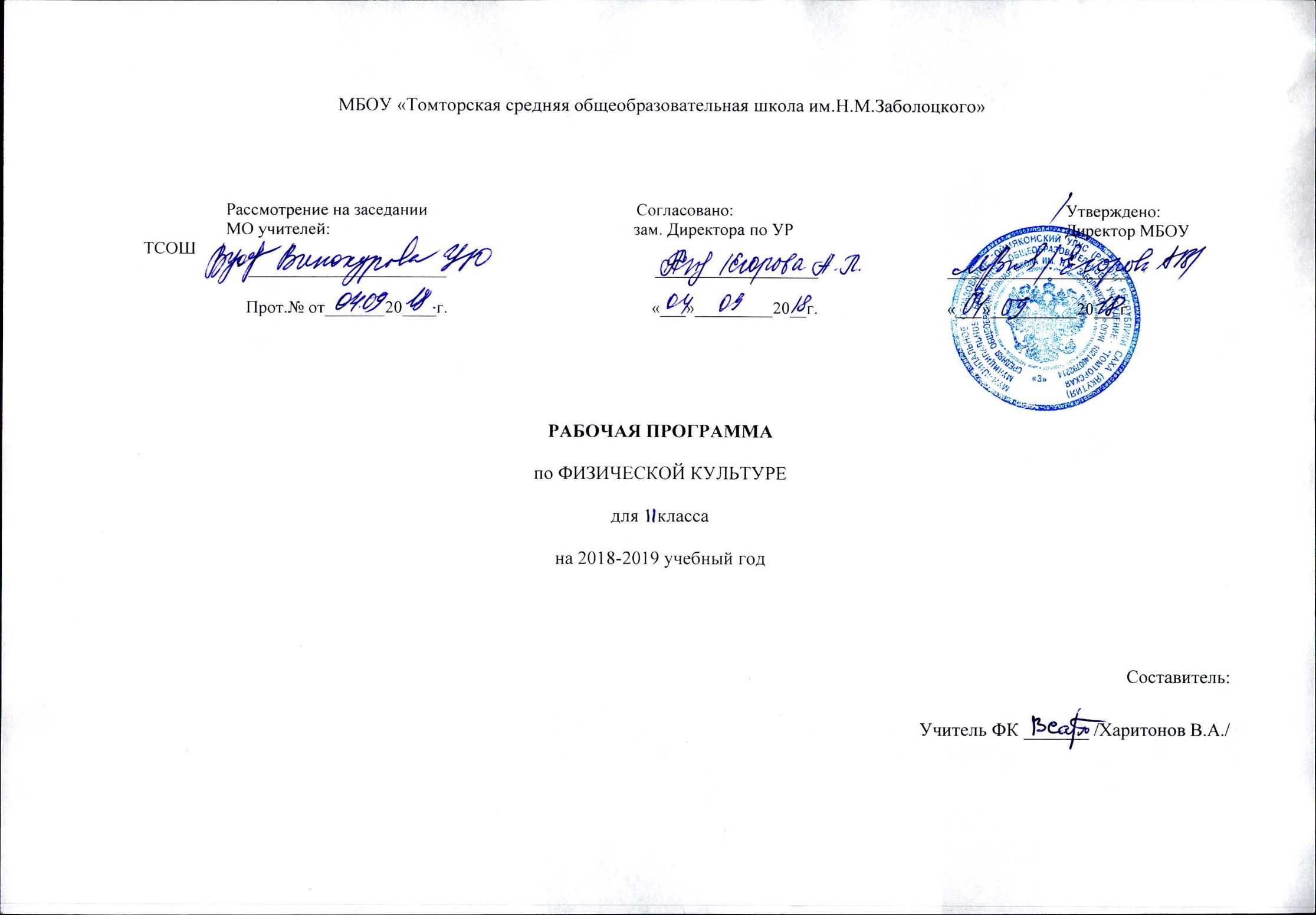       В соответствии с Концепцией структуры и содержания в области физической культуры предметом обучения в начальной школе является двигательная деятельность с общеразвивающей направленностью. В процессе овладения этой деятельностью у младших школьников не только совершенствуется физическая природа, но и активно развиваются сознание, мышление, творчество и самостоятельность.         Цель физического воспитания современного школьника в начальной школе- содействие всестороннему развитию личности посредством формирования физической культуры личности школьника, слагаемыми которой являются крепкое здоровье, хорошее физическое развитие, оптимальный уровень двигательных способностей, знания и навыки  в области физической культуры, личная мотивация и умение осуществлять физкультурно-оздоровительную и спортивную деятельность, через внедрение здоровьесберегающих компонентов в учебно-воспитательный процесс.       Задачи физического воспитания учащихся 2 классов направлены на:- укрепление здоровья, улучшение осанки, профилактику плоскостопия; содействие гармоническому физическому развитию, выработку устойчивости к неблагоприятным условиям внешней среды;овладение школой движений;- развитие координационных (точности воспроизведения и дифференцирования пространственных, временных и силовых параметров движений, равновесия, ритма, быстроты и точности реагирования на сигналы, согласования движений, ориентирования в пространстве) и кондиционных (скоростных, скоростно-силовых, выносливости и гибкости) способностей;  - выработку представлений об основных видах спорта, снарядах и инвентаре, о соблюдении правил техники безопасности во время занятий;  - воспитание дисциплинированности, доброжелательного отношения к товарищам, честности, отзывчивости, смелости во время выполнения физических упражнений, содействие развитию психических процессов (представления, памяти, мышления и др.) в ходе двигательной деятельности.     Содержание программного материала состоит из двух основных частей: базовой и вариативной (дифференцированной). Базовый компонент составляет основу общегосударственного стандарта общеобразовательной подготовки в сфере физической культуры и направлен на освоение основных двигательных умений и навыков, а также развитие физических качеств и двигательных способностей, направленных на успешную адаптацию ребенка к жизни в человеческом обществе и эффективное осуществление трудовой деятельности в будущем. Вариативная часть программы направлена на совершенствование двигательных умений и навыков, развитие специфических физических качеств и двигательных способностей с учетом индивидуализации, региональных, национальных и местных особенностей работы школы в условиях здоровьесберегающей среды.   Количество уроков физической культуры для учащихся 2 классов – 3 занятия в неделю.1)Планируемые  результаты освоения учебного предмета, курсаЛичностными результатами освоения, учащимися 2 класса содержания программы по физической культуре являются следующие умения:— активно включаться в общение и взаимодействие со сверстниками на принципах уважения и доброжелательности, взаимопомощи и сопереживания;— проявлять положительные качества личности и управлять своими эмоциями в различных (нестандартных) ситуациях и условиях;— проявлять дисциплинированность, трудолюбие и упорство в достижении поставленных целей;— оказывать бескорыстную помощь своим сверстникам, находить с ними общий язык и общие интересы.Метапредметными результатами освоения содержания программы по физической культуре являются следующие умения:— характеризовать явления (действия и поступки), давать им объективную оценку на основе освоенных знаний и имеющегося опыта;— находить ошибки при выполнении учебных заданий, отбирать способы их исправления;— общаться и взаимодействовать со сверстниками на принципах взаимоуважения и взаимопомощи, дружбы и толерантности;— обеспечивать защиту и сохранность природы во время активного отдыха и занятий физической культурой;— организовывать самостоятельную деятельность с учетом требований ее безопасности, сохранности инвентаря и оборудования, организации места занятий;— планировать собственную деятельность, распределять нагрузку и отдых в процессе ее выполнения;— анализировать и объективно оценивать результаты собственного труда, находить возможности и способы их улучшения;— видеть красоту движений, выделять и обосновывать эстетические признаки в движениях и передвижениях человека;— оценивать красоту телосложения и осанки, сравнивать их с эталонными образцами;— управлять эмоциями при общении со сверстниками и взрослыми, сохранять хладнокровие, сдержанность, рассудительность;— технически правильно выполнять двигательные действия из базовых видов спорта, использовать их в игровой и соревновательной деятельности.Предметными результатами освоения содержания программы по физической культуре являются следующие умения:— планировать занятия физическими упражнениями в режиме дня, организовывать отдых и досуг с использованием средств физической культуры;— излагать факты истории развития физической культуры,характеризовать ее роль и значение в жизнедеятельности человека, связь с трудовой и военной деятельностью;— представлять физическую культуру как средство укрепления здоровья, физического развития и физической подготовки человека;— измерять (познавать) индивидуальные показатели физического развития (длину и массу тела), развития основных физических качеств;— оказывать посильную помощь и моральную поддержку сверстникам при выполнении учебных заданий, доброжелательно и уважительно объяснять ошибки и способы их устранения;— организовывать и проводить со сверстниками подвижные игры и элементы соревнований, осуществлять их объективное судейство;— бережно обращаться с инвентарем и оборудованием, соблюдать требования техники безопасности к местам проведения;— организовывать и проводить занятия физической культурой с разной целевой направленностью, подбирать для них физические упражнения и выполнять их с заданной дозировкой нагрузки;— характеризовать физическую нагрузку по показателю частоты пульса, регулировать ее напряженность во время занятий по развитию физических качеств;— взаимодействовать со сверстниками по правилам проведения подвижных игр и соревнований;— в доступной форме объяснять правила (технику) выполнения двигательных действий, анализировать и находить ошибки, эффективно их исправлять;— вести подсчет при выполнении общеразвивающих упражнений;— находить отличительные особенности в выполнении двигательного действия разными учениками, выделять отличительные признаки и элементы;— выполнять акробатические и гимнастические комбинации, характеризовать признаки техничного исполнения;— выполнять технические действия из базовых видов спорта, применять их в игровой и соревновательной деятельности.2) Содержание учебного предмета, курса1. Основы знаний о физической культуре, умения и навыки, приемы закаливания, способы саморегуляции и самоконтроля.1.1. Естественные основы.Здоровье и развитие человека. Строение тела человека и его положение в пространстве. Работа органов дыхания и сердечно-сосудистой системы. Роль слуха и зрения при движениях и передвижениях человека.1.2.	Социально-психологические основы.. Влияние физических упражнений, закаливающих процедур, личной гигиены и режима дня для укрепления здоровья. Физические качества и их связь с физическим развитием. Комплексы упражнений на коррекцию осанки и развитие мышц.1.3.	Приемы закаливания. Способы саморегуляции и самоконтроля.. Воздушные ванны. Солнечные ванны. Измерение массы тела. Приемы измерения пульса. Специальные дыхательные упражнения.2.	Подвижные игры. Элементы спортивных игр.     2.1.Название и правила игр, инвентарь, оборудование, организация. Правила проведения и безопасность.  2.2. Элементы баскетбола: броски и ловля мяча в парах, упражнения с мячом у стены, ведение мяча на месте и в движении, передачи мяча в парах на месте и в движении, бросок мяча в баскетбольное кольцо.2.3. Элементы волейбола: броски и ловля мяча в парах,  бросок и ловля мяча через сетку, подача мяча одной и двумя руками.2.4.Элементы футбола: ведение мяча внутренней и внешней частью подъема стопы по прямой, по дуге, «змейкой»; остановка катящегося мяча внутренней частью стопы; передачи и прием мяча ногами на месте и с продвижением; игра вратаря.3.	Гимнастика с элементами акробатики.Название снарядов и гимнастических элементов. Правила безопасности во время занятий. Признаки правильной ходьбы, бега, прыжков, осанки. Значение напряжения и расслабления мышц. Висы, упоры, перекаты, кувырок вперед, назад, «стойка на лопатках», «мост». Правила выполнения лазания по наклонной скамейке, лазанья и перелезания по гимнастической стенке Упражнения в равновесии: «цапля», «ласточка», на узкой рейке гимнастической скамейки. Упражнения на гибкость «кольцо», «полушпагат». Ползанье «по-пластунски», переползание через препятствие. 4.	Легкая атлетикаПонятия короткая и длинная дистанция, бег на скорость (30м, челночный бег), бег на выносливость( бег 1000м без учета времени); высокий и низкий старт; названия метательных снарядов, прыжкового инвентаря, упражнения в прыжках в длину (с места и с разбега) и высоту. Техника безопасности на занятиях. 5. Лыжная подготовка.Техника безопасности на уроках лыжной подготовки, название лыжного инвентаря; название лыжных ходов; температурный режим; переноска лыжного инвентаря; ступающий и скользящий шаги; попеременный двухшажный ход; повороты приставным шагом и переступанием; торможение палками, падением, «плугом»; подъем «лесенкой», «елочкой», ступающим шагом; спуск в основной стойке.Распределение учебного времени прохождения программного материала по физической культуре 2классПРОВЕДЕНИЕ ЗАЧЕТНО-ТЕСТОВЫХ УРОКОВТЕСТОВЫЕ НОРМАТИВЫ: проводятся в начале и в конце учебного года в рамках урока с целью выявления динамики физического развития учащихся и с целью более правильного распределения нагрузки на уроках 3) Календарно-тематическое планирование с определением основных видов деятельностиКоличество часов (уроков)№ п/пВид программного материалаКласс     21Знания о физической культуре       В ходе урока2Легкая атлетика               393Гимнастика с основами акробатики244Подвижные игрыэлементы спортивных игр     В ходе урока             235Лыжная подготовка16Итого102НормативыНормативыНормативы2 класс2 класс2 классНормативыНормативыНормативы"5""4""3"1Бег  (сек.)м6,06,67,11Бег  (сек.)д6,36,97,42Бег  (мин,сек.)                                  ("+" - без учета времени) м+++2Бег  (мин,сек.)                                  ("+" - без учета времени) д+++3Челночный бег 3х10 м (сек.)м9,810,210,63Челночный бег 3х10 м (сек.)д10,410,811,54Прыжок в длину с места (см)м1501301154Прыжок в длину с места (см)д1401251105Прыжок в высоту, способом "Перешагивания" (см)м8075705Прыжок в высоту, способом "Перешагивания" (см)д7065606Прыжки через скакалку (кол-во раз/мин.)м7060506Прыжки через скакалку (кол-во раз/мин.)д8070607Отжимания (кол-во раз)м10867Отжимания (кол-во раз)д8648Подтягивание (кол-во раз)м321Подтягивание на низкой перекладине из виса лежа (кол-во раз)м1485Подтягивание на низкой перекладине из виса лежа (кол-во раз)д13859Метание т/м (м)м1512109Метание т/м (м)д1210810Подъем туловища из положения лежа на спине (кол-во раз/мин)м28262410Подъем туловища из положения лежа на спине (кол-во раз/мин)д23211911Приседания (кол-во раз/мин)м40383611Приседания (кол-во раз/мин)д3836341234456778910№ уро-каТема урока,
тип урокаДата проведенияДата проведенияДата проведенияХарактеристика деятельности учащихсяПланируемые результатыПланируемые результатыПланируемые результатыПланируемые результатыФорма контроля, контрольные материалыУчебный материал(№№ страниц, заданий, § и т.п.)№ уро-каТема урока,
тип урокапланфактфактХарактеристика деятельности учащихсяПредметныеЛичностныеЛичностныеМетапредметныеФорма контроля, контрольные материалыУчебный материал(№№ страниц, заданий, § и т.п.)1 четверть ( 24  часа)1 четверть ( 24  часа)1 четверть ( 24  часа)1 четверть ( 24  часа)1 четверть ( 24  часа)1 четверть ( 24  часа)1 четверть ( 24  часа)1 четверть ( 24  часа)1 четверть ( 24  часа)1 четверть ( 24  часа)1 четверть ( 24  часа)1 четверть ( 24  часа)Раздел программы №1. Легкая атлетика. Подвижные игры (24 часа)Раздел программы №1. Легкая атлетика. Подвижные игры (24 часа)Раздел программы №1. Легкая атлетика. Подвижные игры (24 часа)Раздел программы №1. Легкая атлетика. Подвижные игры (24 часа)Раздел программы №1. Легкая атлетика. Подвижные игры (24 часа)Раздел программы №1. Легкая атлетика. Подвижные игры (24 часа)Раздел программы №1. Легкая атлетика. Подвижные игры (24 часа)Раздел программы №1. Легкая атлетика. Подвижные игры (24 часа)Раздел программы №1. Легкая атлетика. Подвижные игры (24 часа)Раздел программы №1. Легкая атлетика. Подвижные игры (24 часа)1Правила поведе-ния  в спортивном зале и на площад-ке. Построение в шеренгу по росту. Игра «Займи свое место». Понятия «основная стой-ка», «равняйсь» «смирно»,«воль-но». Игра «Салки-догонялки»Изучение нового материала.Знакомятся с правилами поведения в спортивном зале и на площадке, с со-держанием и организа-цией уроков физ.куль-туры; учатся слушать и выполнять команды «Равняйсь», «Смирно» «Вольно», построению в шеренгу по росту, бег в рассыпную и нахожде-ние места в строю, выполнять комплекс утренней гимнастики; играть в игру «Салки-догонялки»Соблюдают правила безопасного поведе-ния на уроке, выпол-няют действия по образцу, выполняют построение в шерен-гу по росту, выпол-няют комплекс ут-ренней гимнастикиПроявляют учебно-познавательный интерес к новому учебному матери-алу, развивают готовность к сотрудничествуПроявляют учебно-познавательный интерес к новому учебному матери-алу, развивают готовность к сотрудничествуИспользуют общие прие-мы решения поставлен-ных задач; определяют и характеризуют физичес-кую культуру как занятия физическими упражне-ниями, подвижными и спортивными играми; планируют свои дейст-вия в соответствии с поставленной задачей; формируют собственное мнение и позицию; ис-пользуют речь для регу-ляции своих действийТекущий2Повторение стро-евых упражнений. Обучение поня-тию «высокий старт». Повторе-ние техники чел-ночного бега.Игра «Ловишка».КомбинированныйСтроятся в шеренгу, колонну,   выполняют  комплекс утренней гимнастики, разучивают как принимается поло-жение высокого старта и выполняют; повторяют технику челночного бега, правила  и играют в игру «Ловишка»Выполняют коман-ды на построение и перестроение, учат-ся самостоятельно выполнять комплекс утренней гимнас-тики, технически правильно прини-мать положение высокого старта и выполнять челноч-ный бегОриентируются на развитие навыков сотрудничества со взрослыми и сверс-тниками в разных ситуациях и овла-дение начальными навыками адапта-ции; имеют желание учится.Ориентируются на развитие навыков сотрудничества со взрослыми и сверс-тниками в разных ситуациях и овла-дение начальными навыками адапта-ции; имеют желание учится.Самостоятельно выде-ляют и формулируют цели; используют общие приемы решения пос-тавленных задач; оцени-вают правильность вы-полнения действия, адек-ватно воспринимают оценку учителя; форму-лируют вопросы, ориен-тируются на позицию партнера в общении и взаимодействии.Текущий3Совершенствование выполнения строевых упраж-нений. Обучение бегу с высокого старта на дистан-цию 30м. Игра «Салки с домом».КомбинированныйПовторяют построение в шеренгу, колонну, вы-полняют беговую раз-минку, выполняют ком-плекс утренней гимнас-тики, выполняют бег с высокого старта на , повторяют правила и играют в игру «Салки с домом»Выполняют органи-зующие строевые команды и приемы, разминку, прини-мают положение высокого старта и учатся выполнять  бег на скорость. 30м с высокого стартаПонимают значение физического разви-тия для человека и принимают его, ориентируются на понимание причин успеха в учебной деятельности, осу-ществляют самоана-лиз и самоконтроль результатаПонимают значение физического разви-тия для человека и принимают его, ориентируются на понимание причин успеха в учебной деятельности, осу-ществляют самоана-лиз и самоконтроль результатаСамостоятельно ставят, формулируют и решают учебную задачу; контро-лируют процесс и резуль-тат действия; вносят не-обходимые коррективы в действия после его завер-шения на основе оценки и учета сделанных ошибок; задают вопросы; контро-лируют действия партне-ра; договариваются и приходят к общему реше-нию в совместной деятельностиТекеущий4Развитие скорости и ориентации в пространстве. Совершенствова-ние челночного бега. Контроль двигательных качеств: челноч-ный бег 3*10м. Игра «Гуси-лебеди»КомбинированныйВыполняют задания в ходьбе для стопы и беге, выполняют комплекс упражнений с хлопками, повторяют «челночный бег» и выполняют бег 3* 10м на время, повторяют правила и играют в игру «Гуси-лебеди»Корректируют тех-нику челночного бега, как выполнять поворот в челноч-ном беге; учатся технически правиль-но выполнять пово-рот в челночном беге, правильно держать корпус и руки при беге в со-четании с дыханием; выполнять челноч-ный бег на скоростьРаскрывают внут-реннюю позицию школьника, стремя-тся достичь хоро-ших результатов в беге, проявляют дисциплинирован-ность, трудолюбие и упорство в достиже-нии поставленных целей.Раскрывают внут-реннюю позицию школьника, стремя-тся достичь хоро-ших результатов в беге, проявляют дисциплинирован-ность, трудолюбие и упорство в достиже-нии поставленных целей.Ориентируются в разно-бразии способов решения задач, планируют свои действия в соответствии с поставленной задачей и условиями ее реализации, адекватно воспринимают оценку учителя; форму-лируют собственное мнение и позицию, дого-вариваются и приходят к общему решению в совместной деятельностиКонтроль двигательных качеств (челночный бег)5Развитие внима-ния, мышления при выполнении расчета по поряд-ку. Обучение прыжкам вверх и в длину с места. Игра «Удочка».Изучение нового материала.Выполняют легкоатле-тические упражнения, разучивают технику движения рук и ног в прыжках вверх и в дли-ну с места, выполняют прыжки вверх и в длину с места повторяют правила и играют в игру «Удочка»Учатся выполнять легкоатлетические упражнения:прыжки вверх и в длину с места, соблюдая правила безопаснос-ти во время призем-ления; технике движения рук и ног в прыжках. Ориентируются на принятие и освоение социальной роли обучающегося, раз-витиемотивов учеб-ной деятельности и формирование лич-ностного смысла ученияОриентируются на принятие и освоение социальной роли обучающегося, раз-витиемотивов учеб-ной деятельности и формирование лич-ностного смысла ученияСамостоятельно форму-лируют и решают учеб-ную задачу, контроли-руют процесс и результат действия, планируют свои действия в соответ-ствии с задачей и усло-виями ее реализации, оценивают правильность выполнения действия.Текущий6Совершенствование строевых упра-жнений. Объясне-ние понятия «фи-зическая культура как система заня-тий физическими упражнениями». Совершенствова-ние прыжков вверх и в длину с места. Игра «Жмурки».КомбинированныЗнакомятся какая польза от занятий физической культурой;  выполняют строевые упражнения: повороты, ходьба «змей-кой», по кругу, по спи-рали, повторяют прыж-ки вверх и в длину с места; повторяют прави-ла и играют в игру «Жмурки»Учатся характеризо-вать роль и значение физкультуры для укрепления здоро-вья, правильно вы-полнять строевые упражнения, выпол-нять упражнения по образцу учителя и показу лучших учениковОриентируются на понимание причин успеха в учебной деятельности; про-являют положитель-ные качества лич-ности и управляют своими эмоциями в различных нестан-дартных ситуацияхОриентируются на понимание причин успеха в учебной деятельности; про-являют положитель-ные качества лич-ности и управляют своими эмоциями в различных нестан-дартных ситуацияхСамостоятельно выделя-ют и формулируют поз-навательные цели, испо-льзуют общие приемы решения поставленных задач, оценивают прави-льность выполнения действия, адекватно воспринимают оценку учителя, ориентируются на позицию партнера в общении и взаимодей-ствииТекущий7Ознакомление с историей возник-новения первых спортивных со-ревнований. Контроль дви-гательных качеств: прыжок в длину с места. Игра «Жмурки».КомбинированныйЗнакомятся когда появи-лись первые спортивные соревнования; выпол-няют упражнения под заданный ритм и темп, повторяют прыжок в длину с места и выпол-няют прыжок на резуль-тат, играют в игру «Жмурки»Учатся выполнять упражнения, добива-ясь конечного резу-льтата; организовы-вать и проводить подвижные игры, соблюдать правила взаимодействия с игрокамиОриентируются на доброжелательное взаимодействие со сверстниками, про-являют дисциплини-рованность, трудо-любие и упорство в достижении постав-ленных целейОриентируются на доброжелательное взаимодействие со сверстниками, про-являют дисциплини-рованность, трудо-любие и упорство в достижении постав-ленных целейСамостоятельно выделяя-ют и формулируют поз-навательные цели, соот-носят изученные понятия с примерами из реальной жизни, вносят необходи-мые коррективы в дей-ствия после его заверше-ния на основе его оценки и учета сделанных оши-бок;  договариваются и приходят к общему реше-нию в совместной деяте-льности, ориентируются на позицию партнера в общении и взаимодей-ствииКонтроль двигательных качеств (прыжок в длину с места)8Развитие ловкос-ти, внимания в метании мал.мяча на дальность. Разучивание игры «Кто дальше бросит».КомбинированныйВыполняют ходьбу и бег с заданиями, ОРУ; пов-торяют как выполнять метание мал.мяча на дальность, выполняют метание, разучивают правила и играют в игру «Кто дальше бросит»Учатся технически правильно выпол-нять метание мал.мяча на дальность, держать корпус, но-ги и руки в метании.Ориентируются на активное общение и взаимодействие со сверстниками, про-являют дисциплини-рованность, трудо-любие и упорство в достижении постав-ленных целейОриентируются на активное общение и взаимодействие со сверстниками, про-являют дисциплини-рованность, трудо-любие и упорство в достижении постав-ленных целейСамостоятельно форму-лируют и решают учеб-ную задачу, соотносят изученные понятия с примерами из реальной жизни; вносят необходи-мые коррективы в дейст-вия после его завершения на основе его оценки и учета сделанных ошибок;  вносят необходимые кор-рективы в действия после его завершения на основе его оценки и учета сделанных ошибок  Текущий9Контроль двига-тельных качеств: метание на даль-ность. Развитие координации, лов-кости, скоростных качеств в эстафе-те «За мячом противника» КомбинированныйПовторяют правила контроля двигательных качеств, повторяют метание мал.мяча на дальность, выполняют метание на результат, повторяют и проводят эстафету «За мячом противника»Учатся технически правильно выпол-нять метание пред-мета; выполнять упражнения с соблюдением оче-редности и правил безопасности; соб-людать правила взаимодействия с игроками в команде Ориентируются на активное общение и взаимодействие со сверстниками, про-являют дисциплини-рованность, трудо-любие и упорство в достижении постав-ленных целейОриентируются на активное общение и взаимодействие со сверстниками, про-являют дисциплини-рованность, трудо-любие и упорство в достижении постав-ленных целейСамостоятельно выделя-ют и формулируют позна-вательные цели, исполь-зуют общие приемы ре-шения поставленных за-дач, планируют свои дей-ствия в соответствии с за-дачей и условиями ее реа-лиизации, оценивают пра-вильность выполнения действия, формулируют собственное мнение, ис-пользуют речь для регу-ляции своего действияКонтроль двигательных качеств (метание)10Обучение бегу с изменением час-тоты шагов. Повторение бега на выносливость. Игры  «Два Мороза», «Запрещенное движение».Комбинированный22.09-28.0922.09-28.09Знакомятся как увеличи-вать и уменьшать ско-рость бега; выполняют беговые задания, выпол-няют упражнения по образцу учителя и пока-зу лучших учеников, повторяют правила и играют в игры «Два Мороза» и «Запрещен-ное движение»Развивают скорос-тно-силовые качес-тва, координацию движений; учатся организовывать и проводить подвиж-ные игры, выпол-нять игры разной функциональной направленности.Ориентируются на принятие и освоение социальной роли обучающегося, раз-витие мотивов учеб-ной деятельности и формирование личностного смысла ученияОриентируются на принятие и освоение социальной роли обучающегося, раз-витие мотивов учеб-ной деятельности и формирование личностного смысла ученияИспользуют общие прие-мы решения поставлен-ных задач, соотносят изученные понятия с примерами из реальной жизни, оценивают пра-вильность выполнения действия, адекватно воспринимают оценку учителя и сверстников, формулируют вопросы, ориентируются на пози-цию партнера в общении и взаимодействииТекущий11Ознакомление с основными спосо-бами развития выносливости. Развитие двига-тельных качеств в беге на выносли-вость. Контроль пульса. Игра «Воробышки-попрыгунчики»КомбинированныйЗнакомятся как правиль-но подобрать ритм и темп бега на различных дистанциях, выполняют медленный и быстрый бег, повторяют нахож-дение пульса и контро-лируют самочувствие по частоте пульса; повто-ряют правила и играют в игру «Воробышки-попрыгунчики»Самостоятельно подбирают собст-венный, наиболее эффективный  ритм и темп  бега; учатся правильно распре-делять силы при длительном беге; оценивать величину нагрузки по частоте пульсаПроявляют положи-тельные качества личности и управ-ляют своими эмо-циями при общении со сверстниками и взрослымиПроявляют положи-тельные качества личности и управ-ляют своими эмо-циями при общении со сверстниками и взрослымиИспользуют общие прие-мы решения поставлен-ных задач;  оценивают свои достижения, соот-носят изученные понятия с примерами; планируют свои действия в соответ-ствии с задачей и усло-виями ее реализации, формулируют вопросы, используют речь для регуляции своих действийКонтроль двигательных качеств (бег на выносливость)12Развитие скорост-ных качеств в беге на различные дистанции. Конт-роль двигатель-ных качеств: бег на  с высоко-го старта. Русская народная игра «Горелки»КомбинированныйВыполняют разминоч-ный бег в различном темпе, ОРУ; бег на ско-рость на различные дис-танции; бег 30м с высо-кого старта на резуль-тат; повторяют правила и играют в игру «Горелки»Учатся правильной технике бега, как правильно старто-вать и финиширо-вать; соблюдать правила поведения и предупреждения травматизма во время бегаОриентируются на активное общение и взаимодействие со сверстниками, про-являют дисциплини-рованность, трудо-любие и упорство в достижении поставленных целейОриентируются на активное общение и взаимодействие со сверстниками, про-являют дисциплини-рованность, трудо-любие и упорство в достижении поставленных целейСамостоятельно форму-лируют и решают учеб-ную задачу, соотносят изученные понятия с при-мерами из реальной жиз-ни; планируют свои дей-ствия в соответствии с задачей и условиями ее реализации, формулиру-ют собственное мнение и позицию, договариваются и приходят к общему решению в совместной деятельностиКонтроль двигательных качеств (бег на 30м)13Объяснение пра-вил поведения и ТБ в спортивном зале и во время упражнений со спортивным ин-вентарем. Разви-тие координаци-онных способнос-тей в общеразви-вающих упражне-ниях. Игра «Охот-ник и зайцы».КомбинированныйЗнакомятся с правилами поведения в спортивном зале и на уроках с испо-льзованием спортивного инвентаря; выполняют задания в ходьбе и беге, комплекс упражнений в движении и на месте; повторяют правила и играют в игру «Охотник и зайцы»Учатся соблюдать правила безопасного поведения; совмест-ным командным действиям во время игры; соблюдать правила взаимо-действия с игрокамиПроявляют дисцип-линированность, трудолюбие и упор-ство в достижении поставленных целей; умеют управлять своими эмоциями при общении со сверстниками и взрослымиПроявляют дисцип-линированность, трудолюбие и упор-ство в достижении поставленных целей; умеют управлять своими эмоциями при общении со сверстниками и взрослымиИспользуют общие прие-мы решения поставлен-ных задач, соотносят изученные понятия с примерами из реальной жизни; принимают и сохраняют учебную задачу при выполнении упражнений и в игре; принимают инструкцию педагога и четко следу-ют ей; осуществляют итоговый и пошаговый контроль; ориентируются на позицию партнера в общении и взаимодей-ствииТекущий14Обучение перес-троению в две ше-ренги, в две коло-нны. Повторение подъем туловища из положения лежа на спине, подтягивание на низкой перекла-дине. Игра «Море волнуется»КомбинированныйРазучивают строевые упражнения: расчет на 1-ый, 2-ой и перестро-ение в две шеренги и две колонны;  выполняют ходьбу и бег с задании-ями, упражнения, повто-ряют как выполняется подъем туловища из по-ложения лежа на спине, выполняют упражнение на пресс, повторяют правила и играют в игру «Море волнуется»Учатся выполнять: построения, расчет и перестроение в две шеренги и две коло-нны;  упражнения по команде учителя и добиваться правиль-ного выполнения; правильно выпол-нять подъем тулови-ща за определенный отрезок времениПроявляют положи-тельные  качества личности и управ-ляют своими эмо-циями в различных нестандартных ситуацияхПроявляют положи-тельные  качества личности и управ-ляют своими эмо-циями в различных нестандартных ситуацияхОриентируются в раз-нообразии способов решения задач, плани-руют свои действия в соответствии с задачей и условиями ее реализации, формулируют собствен-ное мнение и позицию, договариваются и прихо-дят к общему решению в совместной деятельностиТекущий15Совершенствова-ние выполнения строевых упраж-нений. Обучение упражнениям в паре. Контроль двигательных качеств: подъем туловища за 1 мин. Развитие памяти и внима-ния в игре «Отга-дай, чей голосок»КомбинированныйВыполняют расчет на 1-ый, 2-ой и перестроение в две шеренги и две колонны;  упражнения в парах, выполняют подъем туловища за 1 мин на результат; разучивают правила и играют в игру на внимание «Отгадай, чей голосок»Учатся выполнять организующие строевые команды и приемы; правилам взаимодействия при выполнении упраж-нений в паре, кон-тролировать разви-тие двигательных качеств, выполняя подъем туловища на скорость; выполнять упражнения добива-ясь конечного результата.Ориентируются на понимание причин успеха в учебной деятельности; про-являютдисциплини-рованность, трудо-любие и упорство в достижении поставленных целейОриентируются на понимание причин успеха в учебной деятельности; про-являютдисциплини-рованность, трудо-любие и упорство в достижении поставленных целейСамостоятельно форму-лируют проблемы и нахо-дят способы их решения, соотносят изученные по-нятия с примерами из реальной жизни; выпол-няют действия в соответ-ствии с поставленной задачей и условиями ее реализации, используют установленные правила в контроле способа реше-ния, формулируют собст-венное мнение и пози-цию, договариваются о распределении функций и ролей в совместной деятельностиКонтроль двигательных качеств (подъем туловища)16Обучение упраж-нениям с гимнас-тической палкой. Контроль двига-тельных качеств: подтягивание на низкой перекла-дине из виса ле-жа. Разучивание эстафет с гимнас-тической палкой.КомбинированныйВыполняют упражнения с гимнастической пал-кой, упражнения для стопы с гимнастической палкой; знакомятся ка-кие качества развивают-ся при подтягивании на перекладине и как вы-полняется подтягивание; выполняют подтягива-ние на результат; разу-чивают и выполняют эстафеты с гимнасти-ческой палкойУчатся соблюдать правила поведения и предупреждения травматизма во вре-мя занятий с пред-метами; развивают координационные способности, лов-кость и внимание при выполнении уп-ражнений с гимнас-тической палкой, выполняют упраж-нения для стопы с целью профилак-тики плоскостопия; развивают выносли-вость и силу рук.Ориентируются на активное общение и взаимодействие со сверстниками, про-являют дисциплини-рованность, трудо-любие и упорство в достижении поставленных целейОриентируются на активное общение и взаимодействие со сверстниками, про-являют дисциплини-рованность, трудо-любие и упорство в достижении поставленных целейСамостоятельно выделяя-ют и формулируют поз-навательные цели, испо-льзуют общие приемы ре-шения поставленных за-дач, оценивают правиль-ность выполнения дей-ствия, адекватно воспри-нимают оценку учителя, формулируют собствен-ное мнение ориентиру-ются на позицию парт-нера в общении и взаи-модействии; контроли-руют действия партнераКонтроль двигательных качеств (подтягивание из виса лежа)17Повторение прыжков на одной и двух ногах разными способа-ми. Обучение прыжку в длину с разбега на гим. мат. Игра «День и ночь»КомбинированныйПовторяют упражнения с гимнастической пал-кой, выполняют прыжки на одной и  двух ногах разными способами, разучивают и выпол-няют прыжок в длину с разбега на гим.мат, повторяют правила и играют в игру «День и ночь»Контролируют спо-собность прыгать на одной и  двух ногах в разных условиях, учатся прыгать на одной ноге сохраняя равновесие, прыгать в длину с разбега, выполняют прыжки соблюдая правила безопасности для предупреждения травматизмаПроявляют положи-тельные качества личности и управ-ляют своими эмо-циями в различных нестандартных ситуацияхПроявляют положи-тельные качества личности и управ-ляют своими эмо-циями в различных нестандартных ситуацияхОпределяют и формули-руют проблемы; ориенти-руются в разнообразии способов решения задач; выполняют действия в соответствии с постав-ленной задачей и усло-виями ее реализации; ис-пользуют установленные правила в контроле спо-соба решения; формули-руют вопросы, обраща-ются за помощью; дого-вариваются о распре-делении функций и ролей всовместной деятель-ностиТекущий18Разучивание ОРУ с обручем. Совер-шенствование прыжков из обру-ча в обруч, прыж-ка в длину с раз-бега. Разучивание отжимание от пола. Игра «Займи обруч»КомбинированныйВыполняют общеразви-вающие упражнения с обручем, прыжки на двух ногах из обруча в обруч (обручи лежат в ряд и в «шахматном порядке»), повторяют прыжок в длину с разбе-га на гим.мат и выпол-няют его на оценку; разучивают как правиль-но выполняется отжима-ние от пола и выпол-няют; повторяют прави-ла и играют в игру «Займи обруч»Учатся выполнять упражнения с пред-метом, бережно об-ращаться с инвен-тарем, соблюдать требования ТБ; раз-вивать прыгучесть при выполнении задания; ловкость, быстроту и реакцию при проведении игры; силу и выносливость при отжиманииОриентируются на доброжелательное общение и взаимо-действие со сверстн-иками, проявляют дисциплинирован-ность, трудолюбие и упорство в дости-жении поставленных целейОриентируются на доброжелательное общение и взаимо-действие со сверстн-иками, проявляют дисциплинирован-ность, трудолюбие и упорство в дости-жении поставленных целейСамостоятельно ставят, формулируют и решают учебную задачу; контро-лируют процесс и резуль-тат действия; оценивают правильность выполне-ния действия, адекватно воспринимают оценку учителя; формулируют вопросы; ориентируются на позицию партнера в общении и взаимодей-ствииТекущий19Совершенствова-ние ОРУ с обру-чем. Разучивание пролезание в об-руч разными спо-собами. Контроль двигательных качеств: отжима-ние от пола. Разу-чивание игровых действий эстафет с обручем.КомбинированныйВыполняют упражнения с обручем; разучивают способы пролезания в обруч: прямо и боком; разбирают как правиль-но выполняется пролеза-ние и выполняют поточ-ным методом; выполня-ют отжимание на результат; разучивают и выполняют эстафеты с обручемУчатся технически правильно выпол-нять  упражнения с обручем; соблюдать правила поведения и предупреждения травматизма; разви-вают  быстроту, лов-кость, вниматель-ность при выполне-нии эстафетПроявляют положи-тельные  качества личности и управ-ляют своими эмо-циями при общении со сверстникамиПроявляют положи-тельные  качества личности и управ-ляют своими эмо-циями при общении со сверстникамиСамостоятельно ставят, формулируют и решают учебную задачу; контро-лируют процесс и резуль-тат действия; оценивают правильность выполне-ния действия, адекватно воспринимают оценку учителя; формулируют вопросы; ориентируются на позицию партнера в общении и взаимодей-ствииКонтроль двигательных качеств (отжимание)20Разучивание уп-ражнений на гим-настических  ска-мейках. Обучение ползанью по гимнастической скамейке, присе-данию. Игра «Удочка»Изучение нового материала.Разучивают и выполня-ют упражнения на гим-настической скамейке, ползанье по гимнасти-ческой скамейке разны-ми способами: на коле-нях, на животе, приседа-ние; повторяют правила и играют в игру «Удочка»Учатся выполнять упражнения исполь-зуя гимнастические снаряды, регулиро-вать физическую нагрузку во время занятий; взаимодей-ствовать со сверст-никами по правилам проведения игровых упражненийОриентируются на доброжелательное общение и взаимо-действие со сверстн-иками, проявляют дисциплинирован-ность, трудолюбие и упорство в достиже-нии поставленных целейОриентируются на доброжелательное общение и взаимо-действие со сверстн-иками, проявляют дисциплинирован-ность, трудолюбие и упорство в достиже-нии поставленных целейСамостоятельно форму-лируют проблемы; ори-ентируются в разно-образии способов реше-ния задач; выполняют действия в соответствии с поставленной задачей и условиями ее реализации; используют установлен-ные правила в контроле способа решения; форму-лируют вопросы, обраща-ются за помощью; дого-вариваются о распределе-нии функций и ролей в совместной деятельностиТекущий21Совершенствование ОРУ на гимна-стической скамей-ке. Совершенст-вование основных видов деятельно-сти на полосе препятствий. Кон-троль двигатель-ных качеств: при-седание. Игра «Третий лишний»КомбинированныйВыполняют упражнения на гимнастической ска-мейке, разбирают какие основные виды деятель-ности используются на полосе препятствий, выполняют упражнения полосы препятствий: ползанье по гимнасти-ческой скамейке, пры-жок через препятствие, проползание под пре-пятствием; выполняют приседание за 1 мин.Развивают выносли-вость, ловкость и ко-ординацию при вы-полнении упражне-ний полосы препят-ствий; учатся самос-тоятельно  контро-лировать качество выполнения упраж-нений при приседа-нии на результатОриентируются на активное общение и взаимодействие со сверстниками, про-являют дисциплини-рованность, трудо-любие и упорство в достижении поставленных целейОриентируются на активное общение и взаимодействие со сверстниками, про-являют дисциплини-рованность, трудо-любие и упорство в достижении поставленных целейСамостоятельно выделя-ют и формулируют цели и способы их осуществле-ния; осуществляют поиск необходимой информа-ции; оценивают правиль-ность выполнения дей-ствия, адекватно воспри-нимают оценку учителя; ориентируются на пози-цию партнера в общении и взаимодействииКонтроль двигательных качеств (приседание)22Обучение парным упражнениям. Разучивание техники прыжка в высоту способом «перешагивание». Игра «Чехарда»Изучение нового материала.Разучивают и выполня-ют новые упражнения в парах. Выполняют упражнения в парах: «тачка», «сиамские близнецы»,«три ноги», Разучивают технику прыжка в высоту и вы-полняют его; повторяют  правила и играют в игру «Чехарда»Учатся выполнять упражнения в парах и с помощью парт-нера,  технически правильно выпол-нять прыжок в высо-ту; взаимодейство-вать со сверстника-ми по правилам проведения игровых упражнений; разви-вают силу рук и ловкостьПроявляют положи-тельные качества личности и управ-ляют своими эмо-циями в различных нестандартных ситуациях Проявляют положи-тельные качества личности и управ-ляют своими эмо-циями в различных нестандартных ситуациях Ориентируются в разно-образии способов реше-ния задач; формулируют учебные задачи вместе с учителем; вносят измене-ния в план действия; фор-мулируют собственное мнение и позицию; дого-вариваются и приходят к общему решению в совместной деятельностиТекущий23Совершенствова-ние  прыжка в  высоту. Разучи-вание игровых действий эстафет с мешочком с песком.КомбинированныйВыполняют общеразви-вающие упражнения по одному, учатся показы-вать и считать при выпо-лнении упражнения, повторяют прыжок в высоту с разбега и вы-полняют его на оценку; разучивают и выполня-ют эстафеты с мешоч-ком с пескомУчатся  самостоя-тельно организовы-вать и проводить разминку; закреп-ляют умения и на-выки правильного выполнения основ-ных видов движе-ний; выполняют командные действия в эстафете для зак-репления учебного материалаПроявляют дисцип-линированность, трудолюбие и упор-ство в достижении поставленных целей; умеют управлять эмоциями при обще-нии со сверстниками и взрослымиПроявляют дисцип-линированность, трудолюбие и упор-ство в достижении поставленных целей; умеют управлять эмоциями при обще-нии со сверстниками и взрослымиСамостоятельно выделя-ют и формулируют позна-вательные цели; исполь-зуют общие приемы решения поставленных задач; планируют свои действия в соответствии с поставленной задачей и условиями ее реализации; формулируют собствен-ное мнение и позицию; договариваются и при-ходят к общему решению в совместной деятель-ности, в том числе в ситуации столкновения интересовКонтроль техники выполнения( прыжок в высоту)24Развитие двига-тельных качеств: выносливости, ловкости, быстро-ты в эстафетах «Веселые старты»КомбинированныйВыполняют ОРУ по одному, учатся показы-вать и считать при вы-полнении упражнения,  выполняют эстафеты с различными видами движений: с бегом, прыжками, пролезанием в обруч, ползаньемЗакрепляют навыки выполнения основ-ных видов движе-ний; выполняют командные действия в эстафете для зак-репления учебного материала, соблюдая правила безопаснос-тиПроявляют дисцип-линированность, трудолюбие и упор-ство в достижении поставленных целей; умеют управлять эмоциями при обще-нии со сверстниками и взрослымиПроявляют дисцип-линированность, трудолюбие и упор-ство в достижении поставленных целей; умеют управлять эмоциями при обще-нии со сверстниками и взрослымиСамостоятельно выделя-ют и формулируют позна-вательные цели; исполь-зуют общие приемы решения поставленных задач; планируют свои действия в соответствии с поставленной задачей и условиями ее реализации; формулируют собствен-ное мнение и позицию; договариваются и при-ходят к общему решению в совместной деятель-ности, в том числе в ситуации столкновения интересовТекущийРезультаты 1 четверти: из 24 плановых часов проведено  Результаты 1 четверти: из 24 плановых часов проведено  Результаты 1 четверти: из 24 плановых часов проведено  Результаты 1 четверти: из 24 плановых часов проведено  Результаты 1 четверти: из 24 плановых часов проведено  Результаты 1 четверти: из 24 плановых часов проведено  Результаты 1 четверти: из 24 плановых часов проведено  Результаты 1 четверти: из 24 плановых часов проведено  Результаты 1 четверти: из 24 плановых часов проведено  Результаты 1 четверти: из 24 плановых часов проведено  Результаты 1 четверти: из 24 плановых часов проведено  Результаты 1 четверти: из 24 плановых часов проведено  2 четверть (24 часа)2 четверть (24 часа)2 четверть (24 часа)2 четверть (24 часа)2 четверть (24 часа)2 четверть (24 часа)2 четверть (24 часа)2 четверть (24 часа)2 четверть (24 часа)2 четверть (24 часа)2 четверть (24 часа)2 четверть (24 часа)Раздел программы №2 Гимнастика с элементами акробатики. Подвижные игры (24 часа)Раздел программы №2 Гимнастика с элементами акробатики. Подвижные игры (24 часа)Раздел программы №2 Гимнастика с элементами акробатики. Подвижные игры (24 часа)Раздел программы №2 Гимнастика с элементами акробатики. Подвижные игры (24 часа)Раздел программы №2 Гимнастика с элементами акробатики. Подвижные игры (24 часа)Раздел программы №2 Гимнастика с элементами акробатики. Подвижные игры (24 часа)Раздел программы №2 Гимнастика с элементами акробатики. Подвижные игры (24 часа)Раздел программы №2 Гимнастика с элементами акробатики. Подвижные игры (24 часа)Раздел программы №2 Гимнастика с элементами акробатики. Подвижные игры (24 часа)Раздел программы №2 Гимнастика с элементами акробатики. Подвижные игры (24 часа)25Правила поведе-ния в спортивном зале на уроках гимнастики. Пов-торение понятий : вис, упор. Обуче-ние вису углом  на гимнастичес-кой стенке и пе-рекладине. Разви-тие внимания, па-мяти, координа-ции движений в игре «Что измени-лось»КомбинированныйЗнакомятся с правилами поведения на уроках гимнастики, выполняют ходьбу и бег с задани-ями, упражнения сидя на гимнастическом мате, повторяют как выпол-няются висы и упоры ; разучивают и выполня-ют вис углом; разучива-ют правила и играют в игру «Что изменилось»Знакомятся с ТБ на уроках гимнастики; учатся выполнять упражнения для ук-репления мышц брюшного пресса; правилам выполне-ния упражнений на гимнастической стенке, выполнять «хваты» при выпол-нении «виса»; пра-вильному положе-нию при выполне-нии виса угломОриентируются на принятие и освоение  социальной роли обучающегося, раз-витие мотивов учеб-ной деятельности и формирование личностного смысла ученияОриентируются на принятие и освоение  социальной роли обучающегося, раз-витие мотивов учеб-ной деятельности и формирование личностного смысла ученияВыделяют и формулиру-ют познавательные цели с помощью педагога; вно-сят необходимые кор-рективы в действие после его завершения на основе его оценки и учета харак-тера сделанных ошибок, договариваются и при-ходят к общему решению в совместной деятель-ностиТекущий26Развитие коорди-национных спо-собностей в упра-жнениях гимнас-тики с элемента-ми акробатики. Повторение тех-ники перекатов. Игра «Передача мяча в туннеле»КомбинированныйВыполняют ходьбу и бег с заданиями, упражне-ния сидя на гимнасти-ческом мате, знакомятся с простейшими элемен-тами акробатики, выпол-няют перекаты в групп-пировке, повторяют пра-вилат и играют в игру «Передача мяча в туннеле»Знакомятся с акро-батическими элеме-нтами, повторяют что такое группи-ровка; корректируют технику выполнения перекатов; развива-ют координацион-ные способности, учатся соблюдать правила поведения и предупреждения травматизма и пра-вила взаимодействия с игрокамиПроявляют дисцип-линированность, трудо-любие и упор-ство в достижении поставленных целей; умеют управлять эмоциями при обще-нии со сверстниками и взрослымиПроявляют дисцип-линированность, трудо-любие и упор-ство в достижении поставленных целей; умеют управлять эмоциями при обще-нии со сверстниками и взрослымиСамостоятельно ставят, формулируют и решают учебную задачу, прини-мают и сохраняют учеб-ную задачу при выполне-нии упражнений и игре; принимают инструкцию педагога и четко следуют ей; осуществляют итого-вый и пошаговый конт-роль; договариваются и приходят к общему реше-нию в совместной деяте-льности; ориентируются на позицию партнера в общении и взаимодействииТекущий27Повторение тех-ники  кувырка вперед. Развитие координацион-ных, скоростно-силовых способ-ностей в  круго-вой тренировке. Игра «Мышеловка»КомбинированныйВыполняют ходьбу и бег по кругу, упражнения сидя на гимнастическом мате, повторяют как правильно выполнить кувырок вперед, выполняют кувырок, выполняют задания в круговой тренировке, повторяют правила и играют в игру «Мышеловка»Учатся координиро-вать перемещение рук при выполнении кувырка вперед; ре-гулировать физичес-кую нагрузку; пра-вильно выполнять задания  круговой тренировки для закрепления учебного материалаПроявляют дисцип-линированность, трудо-любие и упор-ство в достижении поставленных целей; умеют управлять эмоциями при обще-нии со сверстниками и взрослымиПроявляют дисцип-линированность, трудо-любие и упор-ство в достижении поставленных целей; умеют управлять эмоциями при обще-нии со сверстниками и взрослымиСамостоятельно ставят, формулируют и решают учебную задачу, прини-мают и сохраняют учеб-ную задачу при выполне-нии упражнений и игре; принимают инструкцию педагога и четко следуют ей; осуществляют итого-вый и пошаговый конт-роль; договариваются и приходят к общему реше-нию в совместной деяте-льности; ориентируются на позицию партнера в общении и взаимодействииТекущий28Совершенствова-ние техники  упражнения «стойка на лопат-ках»; кувырка вперед.  Развитие ловкости и коор-динации в игре «Посадка картофеля»КомбинированныйВыполняют ходьбу и бег с заданиями, упражне-ния лежа на спине на гимнастическом мате, повторяют технику «стойки на лопатках» и выполняют; повторяют кувырок вперед, выпол-няют кувырок вперед на оценку; разучивают правила и играют в игру «Посадка картофеля»Учатся выполнять упражнения акроба-тики со страховкой; выполнять акроба-тические упражне-ния, добиваясь  ко-нечного результатаПроявляют дисцип-линированность, трудолюбие и упор-ство в достижении поставленных целейПроявляют дисцип-линированность, трудолюбие и упор-ство в достижении поставленных целейСамостоятельно ставят, формулируют и решают учебную задачу, контро-лируют процесс и резуль-тат действия; вносят из-менения в план действия; используют речь для ре-гуляции своего действия; договариваются и прихо-дят к общему решению в совместной деятельности, в том числе в ситуации столкновения интересов.Контроль техники выполнения (кувырок вперед)29Развитие гибкости в  упражнении «мост». Совер-шенствование  «стойки на лопат-ках».выполнения упражнений акро-батики в разных сочетаниях. Игра «Кот и мышь»КомбинированныйВыполняют ходьбу и бег с заданиями, упражне-ния лежа на спине на гимнастическом мате, повторяют технику вы-полнения упражнения «мост» и выполняют; повторяют кувырок вперед и «стойку на лопатках» соединяя элементы; выполняют «стойку на лопатках» на оценку;  повторяют правила и играют в игру «Кот и мышь»Корректируют тех-нику выполнения упражнения «мост»; развивают гибкость тела выполняя акро-батические элемен-ты, учатся соблю-дать правила игры и правила взаимодей-ствия с игрокамиОриентируются на доброжелательное общение и взаимо-действие со сверст-никами, проявляют дисциплинирован-ность, трудолюбие и упорство в достиже-нии поставленных целейОриентируются на доброжелательное общение и взаимо-действие со сверст-никами, проявляют дисциплинирован-ность, трудолюбие и упорство в достиже-нии поставленных целейИспользуют общие прие-мы решения поставлен-ных задач; планируют свои действия в соответ-ствии с поставленной задачей и условиями ее реализации; контроли-руют процесс и результат действия; используют речь для регуляции своего действия.Контроль техники выполнения («стойка на лопатках»)30Обучение ходьбе по гимнастичес-кой скамейке раз-личными спосо-бами. Контроль двигательных качеств: наклон вперед из положе-ния стоя. Игра «Кот и мышь»Комбинированный Выполняют ходьбу и бег с заданиями, упражне-ния лежа на спине на гимнастическом мате, разучивают и выполня-ют ходьбу на носках по гимнастической скамей-ке разными способами, учатся правильно вы-полнять и выполняют на результат наклон вперед из положения стоя, пов-торяют правила и игра-ют в игру «Кот и мышь»Учатся выполнять упражнения для раз-вития гибкости, лов-кости и координа-ции; сохранять рав-новесие, выполняя ходьбу по гимнасти-ческой скамейке, организовывать и проводить подвиж-ные игрыОриентируются на понимание причин успеха в учебной деятельности: само-анализ и самокон-троль результатаОриентируются на понимание причин успеха в учебной деятельности: само-анализ и самокон-троль результатаОриентируются в разно-образии способов реше-ния задач; принимают и сохраняют учебную зада-чу при выполнении упра-жнений и игре; принима-ют инструкцию педагога и четко следуют ей; осу-ществляют итоговый и пошаговый контроль; формулируют собствен-ное мнение, используют речь для регуляции своего действияКонтроль двигательных качеств (наклон вперед из положения стоя)31Развитие коорди-нации движений, ловкости, внима-ния в лазание по наклонной гимна-стической скамей-ке. Повторение упражнения «мост». Игра «Мышеловка». Игра  на внима-ние «Запрещенное движение»КомбинированныйВыполняют ходьбу и бег с заданиями, упражне-ния лежа на боку на гимнастическом мате, повторяют способы и правила лазания по наклонной скамейке, выполняют лазание раз-ными способами, гим. упр.«мост»; повторяют правила и играют  в иг-ру «Мышеловка» и игру на внимание «Запрещен-ное движение»Учатся перемещать-ся по наклонной поверхности различ-ными способами; характеризовать физические качес-тва: силу, коорди-нацию; выполнять игровые упражнения по команде учителя; организовывать и проводить подвижные игрыОриентируются на принятие и освоение социальной роли обучающегося, раз-витие мотивов учеб-ной деятельности и формирование лич-ностного смысла ученияОриентируются на принятие и освоение социальной роли обучающегося, раз-витие мотивов учеб-ной деятельности и формирование лич-ностного смысла ученияОриентируются в разно-образии способов реше-ния задач, формулируют учебные задачи вместе с учителем, вносят измене-ния в план действия, фор-мулируют собственное мнение, используют речь для регуляции своего действияТекущий32Развития равнове-сия в  упражне-ниях «цапля», «ласточка». Совершенство-вание техники  упражнения «мост». Разучива-ние игры «Прока-ти  быстрее мяч»КомбинированныйВыполняют ходьбу и бег с заданиями, упражне-ния лежа на боку на гимнастическом мате; повторяют технику и выполняют упражнения в равновесии «цапля» и «ласточка»; повторяют и выполняют на оценку гимнастическое упраж-нение «мост»; разучива-ют правила и играют в игру «Прокати быстрее мяч»Учатся выполнять упражнения в равно-весии на ограничен-ной опоре; оказыва-ть посильную помо-щь сверстникам при выполнении учеб-ной задачи, добро-желательно и уважи-тельно объяснять ошибки и способы их устранения; соб-людать правила иг-ры и правила взаи-модействия с игрокамиПроявляют положи-тельные качества личности и управ-ляют своими эмо-циями в различных нестандартных си-туациях; ориенти-руются на самоана-лиз и самоконтроль результатаПроявляют положи-тельные качества личности и управ-ляют своими эмо-циями в различных нестандартных си-туациях; ориенти-руются на самоана-лиз и самоконтроль результатаОриентируются в разно-образии способов реше-ния задач, планируют свои действия в соот-ветствии с задачей и условиями ее реализации, адекватно воспринимают оценку учителя, форму-лируют собственное мнение, договариваются и приходят к общему решению в совместной деятельностиКонтроль техники выполнения («мост»)33Объяснение зна-чения физкульт-минуток для ук-репления здоро-вья, принципов их построения. Со-вершенствование упражнений «цап-ля», «ласточка», кувырка вперед. Игра «Волк во вру»КомбинированныйЗнакомятся со значени-ем физкультминуток для здоровья и принципами их построения; выпол-няют ходьбу и бег с за-даниями, упражнения лежа на боку на гимнас-тическом мате, повто-ряют упражнения «цап-ля» и «ласточка», кувы-рок вперед; соединяют упражнение в равнове-сии «ласточка» и кувы-рок вперед; повторяют  правила и играют в игру «Волк во рву»Учатся принципам построения физку-льтминуток; закреп-ляют навыки в упра-жнениях акробати-ки, развивают коор-динацию, ловкость, внимание при вы-полнении заданий  и игровых упраж-нений Проявляют дисцип-линированность, трудолюбие и упорство в дости-жении поставленных целейПроявляют дисцип-линированность, трудолюбие и упорство в дости-жении поставленных целейСамостоятельно выделя-ют и формулируют цели и способы их осущест-вления, оценивают пра-вильность выполнения действия, формулируют собственное мнение, ориентируются на пози-цию партнера в общении и взаимодействииТекущий34Повторение стро-евых упражнений. Развитие гибкости в глубоких выпа-дах, наклонах вперед стоя и си-дя на полу, упра-жнениях «мост», «полушпагат».Развитие прыгучести в эстафете «Веревочка под ногами»КомбинированныйВыполняют ходьбу и бег с заданиями, упражне-ния стоя на коленях на гимнастическом мате, выполняют задания на гибкость: выпады, нак-лоны вперед из разных положений, «мост», «полушпагат»; разучи-вают и выполняют эстафету Учатся выполнять упражнения на рас-тяжку мышц в раз-ных положениях; самостоятельно под-бирать упражнения для развития гибкос-ти; развивать прыгу-честь посредством игры; соблюдать правила взаимо-действия с игроками Ориентируются на доброжелательное общение и взаимо-действие со сверст-никами, проявляют дисциплинирован-ность, трудолюбие и упорство в достиже-нии поставленных целейОриентируются на доброжелательное общение и взаимо-действие со сверст-никами, проявляют дисциплинирован-ность, трудолюбие и упорство в достиже-нии поставленных целейСамостоятельно форму-лируют проблемы, испо-льзуют установленные правила в контроле спо-соба решения, догова-риваются о распреде-лении функций и ролей в совместной деятельностиТекущий35Объяснение зна-чения правил бе-зопасности в подвижных играх. Совершенствова-ние строевых уп-ражнений.  Разви-тие координации движений, лов-кости, внимания в упражнениях акробатики. Игра «Хитрая лиса»КомбинированныйЗнакомятся с правилами безопасности в играх; выполняют ходьбу и бег с заданиями, упражне-ния стоя на коленях на гимнастическом мате, выполняют строевые упражнения на оценку; повторяют акробатичес-кие упражнения: «стой-ка на лопатках», «мост», «полушпагат»; повторя-ют правила и играют в игру «Хитрая лиса»Учатся выполнять : строевые упражне-ния без ошибок; серию упражнений акробатики; отвеча-ют  какие действия в игре чаще всего приводят к травмам? Учатся соблюдать правила безопасного поведения в игре, контролировать свои действия и наблюю-дать за действиями других игроков.Понимают значение знаний для человека и принимают его, стремятся хорошо учиться; раскрывают внутреннюю пози-цию школьникаПонимают значение знаний для человека и принимают его, стремятся хорошо учиться; раскрывают внутреннюю пози-цию школьникаИспользуют общие прие-мы решения поставлен-ных задач, определяют и кратко характеризуют значение игр в развитии ребенка; планируют свои действия в соответствии с задачей и условиями ее реализации, формулиру-ют собственное мнение, используют речь для ре-гуляции своего действияТекущий36Объяснение зна-чения закалива-ния для укрепле-ния здоровья и способы закалива-ния. Обучение правилам стра-ховки. Совершен-ствование  пере-ката назад в груп-пировке и кувыр-ка назад. Игра «Хитрая лиса»КомбинированныйВыполняют ходьбу и бег с заданиями, упражне-ния стоя на коленях на гимнастическом мате, повторяют акробатичес-кие упражнения : наклон вперед сидя на полу, «мост» и «полушпагат», выполняют перекат назад в группировке и разучивают технику выполнения кувырка назад, выполняют кувырок назад, играют в игру «Хитрая лиса»Учатся самостоя-тельно подбирать методы и приемы закаливания; выпол-нять упражнения со страховкой партне-ра; развивают коор-динацию и ловкость при выполнении кувырка назад Проявляют дисцип-линированность, трудолюбие и упорство в дости-жении поставленных целейПроявляют дисцип-линированность, трудолюбие и упорство в дости-жении поставленных целейИспользуют общие прие-мы решения поставлен-ных задач; принимают и сохраняют учебную за-дачу при выполнении упражнений и игре; при-нимают инструкцию пе-дагога и четко следуют ей; осуществляют ито-говый и пошаговый контроль; договарива-ются и приходят к обще-му решению в совмест-ной деятельности; ориен-тируются на позицию партнера в общении и взаимодействииТекущий37Развитие равнове-сия и координа-ции движений в упражнениях на узкой рейке гим-настической ска-мейки; закрепле-ние техники ку-вырка назад.Игра «Кот и мышь»КомбинированныйВыполняют ходьбу и бег с заданиями, упражне-ния лежа на животе на гимнастическом мате, выполняют ходьбу  с заданиями по узкой рей-ке гимнастической ска-мейки разными спосо-бами; повторяют кувы-рок назад; повторяют правила и играют в игру «Кот и мышь»Учатся технически грамотно выполнять упражнения в равно-весии; находить от-личительные осо-бенности в выпол-нении кувырка раз-ными учениками, замечать ошибки  и их исправлятьОриентируются на доброжелательное общение и взаимо-действиесо сверст-никами, проявляют дисциплинирован-ность, трудолюбие и упорство в достиже-нии поставленных целейОриентируются на доброжелательное общение и взаимо-действиесо сверст-никами, проявляют дисциплинирован-ность, трудолюбие и упорство в достиже-нии поставленных целейИспользуют общие прие-мы решения поставлен-ных задач; принимают и сохраняют учебную за-дачу при выполнении упражнений и игре; при-нимают инструкцию пе-дагога и четко следуют ей; осуществляют ито-говый и пошаговый контроль; договарива-ются и приходят к обще-му решению в совмест-ной деятельности; ориен-тируются на позицию партнера в общении и взаимодействии38Совершенствование упражнений на узкой рейке гим-настической ска-мейки; кувырка назад. Игра «Ноги на весу»КомбинированныйВыполняют ходьбу и бег с заданиями, упражне-ния лежа на животе на гимнастическом мате, выполняют ходьбу  с заданиями по узкой рей-ке гимнастической ска-мейки разными спосо-бами; повторяют кувы-рок назад и выполняют его на оценку; разучи-вают правила и играют в игру «Ноги на весу»Учатся технически грамотно выполнять упражнения в равно-весии; находить от-личительные осо-бенности в выпол-нении кувырка раз-ными учениками, замечать ошибки  и их исправлять; соб-людать правила иг-ры и правила взаи-модействия с игро-камиПроявляют положи-тельные качества личности и управ-ляют своими эмо-циями в различных нестандартных ситуацияхПроявляют положи-тельные качества личности и управ-ляют своими эмо-циями в различных нестандартных ситуацияхСтавят и формулируют проблемы; ориентиру-ются в разнообразии способов решения задач; выполняют действия в соответствии с постав-ленной задачей и усло-виями ее реализации; используют установлен-ные правила в контроле способа решения; задают вопросы; контролируют действия партнера; дого-вариваются о распреде-лении функций и ролей в совместной деятельностиКонтроль техники выполнения (кувырок назад)39Развитие силы и ловкости в  лаза-нье и перелезании по гимнастичес-кой стенке. Разу-чивание  упраж-нений для  фор-мирования пра-вильной осанки. Игра «Жмурки»КомбинированныйВыполняют ходьбу и бег с заданиями, упражне-ния лежа на животе на гимнастическом мате, повторяют способы ла-занья и перелезания по гимнастической стенке, упражнения на форми-рование правильной осанки, выполняют лазанье и перелезание, упражнения для осанки, повторяют правила и играют в игру «Жмурки»Закрепляют навыки выполнения упраж-нений на гимнасти-ческой стенке, кон-тролировать осанку; учатся распределять силы во время лаза-нья и перелезания; выполнять упраж-нения по профилак-тике нарушения осанкиОриентируются на понимание причин успеха в учебной деятельности; пра-вильно идентифици-руют себя с пози-цией школьникаОриентируются на понимание причин успеха в учебной деятельности; пра-вильно идентифици-руют себя с пози-цией школьникаСтавят и формулируют проблемы, ориентируют-ся в разнообразии спосо-бов решения задач, вы-полняют действия в соот-ветствии с поставленной задачей и условиями ее реализации, используют установленные правила в контроле способа реше-ния, обращаются за помо-щью, договариваются о распределении функций и ролей в совместной деятельностиТекущий40Совершенствова-ние навыков пере-мещения по гим-настической стен-ке. Развитие коор-динационных способностей в кувырках вперед и назад . Игра «Волк во рву»Повторение пройденного материалаВыполняют ходьбу и бег, упражнения сидя на мате, выполняют лаза-нье и перелезания по гимнастической стенке разными способами; повторяют технику и выполняют кувырки вперед и назад, повто-ряют правила и играют в игру «Волк во рву»Развивают ловкость, силу и координацию в лазанье и перелеза-нии по гимнастичес-кой стенке; совер-шенствуют навыки выполнения кувыр-ков вперед и назад; соблюдают правила поведения и преду-преждения травма-тизмаПроявляют дисцип-линированность, трудолюбие и упор-ство в достижении поставленных целей; умеют управлять эмоциями при обще-нии со сверстниками и взрослымиПроявляют дисцип-линированность, трудолюбие и упор-ство в достижении поставленных целей; умеют управлять эмоциями при обще-нии со сверстниками и взрослымиИспользуют общие прие-мы решения поставлен-ных задач; планируют свои действия в соответ-ствии с задачей и усло-виями ее реализации; используют речь для регуляции своего действияТекущий41Разучивание уп-ражнений размин-ки с обручами. Совершенствова-ние навыков вра-щения обруча. Развитие ловкос-ти в ползанье «по-пластунски». Игра «Бездомный заяц»КомбинированныйРазучивают и выполня-ют: упражнения с обру-чем, повторяют враще-ние обруча на разных частях тела, ползанье «по-пластунски»; пов-торяют правила и игра-ют в игру «Бездомный заяц» Закрепляют технику вращения обруча, повторяют  приклад-ныое упражнение гимнастики полза-нье «по-пластунски» и его применение в военной деятель-ности, учатся взаи-модействовать со сверстниками при проведении игрыПроявляют положи-тельные качества личности и управ-ляют своими эмо-циями в различных нестандартных ситуацияхПроявляют положи-тельные качества личности и управ-ляют своими эмо-циями в различных нестандартных ситуацияхСамостоятельно форму-лируют проблемы; ориен-тируются в разнообразии способов решения задач; выполняют действия в со-ответствии с поставлен-ной задачей и условиями ее реализации; исполь-зуют установленные пра-вила в контроле способа решения; обращаются за помощью; договариваю-тся о распределении фун-кций и ролей в совмест-ной деятельностиТекущий42Совершенствова-ние навыков пере-лезания через пре-пятствие  и полза-нья «по-пластун-ски».Повторение кувырка в сторо-ну.  Игра «Бездомный заяц»КомбинированныйПовторяют упражнения разминки с обручем, повторяют как правиль-но выполняется переле-зание через препятствие и выполняют, повторя-ют ползанье  «по-плас-тунски» и выполняют ползанье и перелезание на оценку; повторяют кувырок в сторону, правила и играют в игру «Бездомный заяц»Развивают ловкость и смелость выпол-няя лазанье по гим-настической стенке, ловкость и коорди-нацию движений при перелезание через препятствие, учатся соблюдать правила игры, соб-людать правила без-опасности выполняя лазанье и перелеза-ние через гимнасти-ческие снарядыПроявляют положи-тельные качества личности и управля-ют своими эмоции-ями в различных нестандартных ситуацияхПроявляют положи-тельные качества личности и управля-ют своими эмоции-ями в различных нестандартных ситуацияхОриентируются в разно-образии способов реше-ния задач; планируют свои действия в соответ-ствии с поставленной задачей и условиями ее реализации; адекватно воспринимают оценку учителя; формулируют собственное мнение и позицию; договариваются и приходят к общему решению в совместной деятельностиКонтроль техники выполнения (ползанье «по-пластунски и перелезание через препятствие)43Совершенствова-ние упражнений гимнастики:«ло-дочка», «корзи-ночка», «кольцо»; кувырок в сторо-ну. Развитие вы-носливости в упражнениях полосы препят-ствий. Игра «Салки-выручалки»КомбинированныйВыполняют ходьбу и бег, упражнения лежа на животе на гимнасти-ческом мате, выполняют упражнения «лодочка», «корзиночка», «кольцо»; кувырок в сторону на оценку; упражнения полосы препятствий; повторяют правила и играют в игру «Салки-выручалки»Развивают двига-тельные качества: быстроту, выносли-вость во время прео-доления полосы пре-пятствий, учатся самостоятельно кон-тролировать качес-тво выполнения уп-ражнений гимнасти-ки; развивают гибкость спины  Ориентируются на активное общение и взаимодействие со сверстниками; про-являют дисциплини-рованность, трудо-любие и упорство в достижении постав-ленных целейОриентируются на активное общение и взаимодействие со сверстниками; про-являют дисциплини-рованность, трудо-любие и упорство в достижении постав-ленных целейСамостоятельно выделя-ют и формулируют цели и способы их осущест-вления; формулируют учебные задачи вместе с учителем, вносят измене-ния в план действия; фор-мулируют собственное мнение и позицию; используют речь для регуляции своего действияКонтроль техники выполнения (кувырок в сторону)44Развитие внима-ния, мышления, двигательных качеств посред-ством серии акро-батических упра-жнений. Разучи-вание гимнасти-ческой комбина-ции. Игра «Салки с домом»КомбинированныйВыполняют ходьбу и бег, упражнения лежа на животе на гимнастичес-ком мате,  повторяют акробатические упраж-нения: «ласточка», кувырок вперед, стойка на лопатках, «мост», кувырок назад, «полу-шпагат», соединяют их в комбинацию и выполня-ют, повторяют правила и играют в игру «Салки с домом»Закрепляют навык самостоятельного выполнения серии упражнений акроба-тики;  учатся техни-чески правильно вы-полнять гимнасти-ческую комбинацию на среднем уровне; в доступной форме объяснять технику выполнения ком-бинации, находить ошибки и их исправлятьПроявляют дисцип-линированность, трудолюбие и упор-ство в достижении поставленных целей; умеют управлять своими эмоциями в различных нестан-дартных ситуацияхПроявляют дисцип-линированность, трудолюбие и упор-ство в достижении поставленных целей; умеют управлять своими эмоциями в различных нестан-дартных ситуацияхИспользуют общие прие-мы решения поставлен-ных задач; принимают и сохраняют учебную задачу при выполнении упражнений и в игре; принимают инструкцию педагога и четко следуют ей; осуществляют итого-вый и пошаговый конт-роль; договариваются и приходят к общему реше-нию в совместной деяте-льности, ориентируются на позицию партнера в общении и взаимодействииТекущий45Развитие двига-тельных качеств посредством  акробатических упражнений. Закрепление гимнастической комбинации. Игра «Салки с домом»КомбинированныйВыполняют ходьбу и бег, упражнения лежа на животе на гимнастичес-ком мате,  повторяют акробатические упраж-нения: «ласточка», кувырок вперед, стойка на лопатках, «мост», кувырок назад, «полу-шпагат», соединяют их в комбинацию и выполня-ют, повторяют правила и играют в игру «Салки с домом»Закрепляют навык самостоятельного выполнения серии упражнений акроба-тики;  учатся техни-чески правильно вы-полнять гимнасти-ческую комбинацию на среднем уровне; в доступной форме объяснять технику выполнения ком-бинации, находить ошибки и их исправлятьПроявляют дисцип-линированность, трудолюбие и упор-ство в достижении поставленных целей; умеют управлять своими эмоциями в различных нестан-дартных ситуацияхПроявляют дисцип-линированность, трудолюбие и упор-ство в достижении поставленных целей; умеют управлять своими эмоциями в различных нестан-дартных ситуацияхИспользуют общие прие-мы решения поставлен-ных задач; принимают и сохраняют учебную задачу при выполнении упражнений и в игре; принимают инструкцию педагога и четко следуют ей; осуществляют итого-вый и пошаговый конт-роль; договариваются и приходят к общему реше-нию в совместной деяте-льности, ориентируются на позицию партнера в общении и взаимодействии46Совершенствова-ние  безопасного выполнения акро-батических упра-жнений. Развитие ловкости и коор-динации при вы-полнении гимнас-тической  комби-нации. Игра «Салки с мячом»КомбинированныйВыполняют ходьбу и бег,  общеразвивающие упражнения; повторяют правильное выполнение акробатических упраж-нений; повторяют гим-настическую комбина-цию и выполняют ее на оценку; играют в игру «Салки с мячом»Учатся выполнять упражнения акроба-тики, соблюдая пра-вила безопасности; самостоятельно кон-тролировать качес-тво выполнения упражненийПроявляют дисцип-линированность, трудолюбие и упор-ство в достижении поставленных целей; умеют управлять своими эмоциями в различных нестан-дартных ситуацияхПроявляют дисцип-линированность, трудолюбие и упор-ство в достижении поставленных целей; умеют управлять своими эмоциями в различных нестан-дартных ситуацияхИспользуют общие прие-мы решения поставлен-ных задач; принимают и сохраняют учебную задачу при выполнении упражнений и в игре; принимают инструкцию педагога и четко следуют ей; осуществляют итого-вый и пошаговый конт-роль; договариваются и приходят к общему реше-нию в совместной деяте-льности, ориентируются на позицию партнера в общении и взаимодействииКонтроль техники выполнения (гимнастическая комбинация)47Совершенствование разученных ранее ОРУ с предметом. Объ-яснение и разучи-вание игровых действий эстафет с предметами. Игра «Ловишки с хвостиком» КомбинированныйВыполняют ОРУ с веревочкой; разучивают и выполняют эстафеты с предметами и различ-ными видами движений; играют в игру с веревочкой «Ловишки с хвостиком» Учатся проводить разминкус предме-том;закрепляют умения и навыки правильного выпол-нения основных видов движений; выполняют команд-ные действия в эстафете для закрепления учебного материалаОриентируются на доброжелательное общение и взаимо-действие со сверст-никами; проявляют дисциплинированностьтрудолюбие и упорство в дости-жении поставленных целейОриентируются на доброжелательное общение и взаимо-действие со сверст-никами; проявляют дисциплинированностьтрудолюбие и упорство в дости-жении поставленных целейСамостоятельно выде-ляют и формулируют цели и способы их осу-ществления; оценивают правильность выполне-ния действия; адекватно воспринимают замечания учителя; формулируют собственное мнение и позицию; ориентируются на позицию партнера в общении и взаимодей-ствииТекущий48Разучивание эста-фет с акробати-ческими и прик-ладными гимнас-тическими упраж-нениями. Разви-тие координаци-онных способнос-тей в эстафетах. Игра «Салки-ноги от земли»КомбинированныйВыполняют ходьбу и бег,  ОРУ, разучивают и выполняют эстафеты с кувырком вперед, «мос-тиком», ползаньем «по-пластун-ски», лазаньем по гимнастической стенке, перелезанием через препятствие; повторяют  правила и играют в игру «Салки-ноги от земли»Учатся выполнять командные действия в эстафете, совер-шенствовать акро-батические  и прик-ладные гимнасти-ческие упражнения; взаимодействовать со сверстниками при проведении сорев-нованийОриентируются на доброжелательное общение и взаимо-действие со сверст-никами; проявляют дисциплинированностьтрудолюбие и упорство в дости-жении поставленных целейОриентируются на доброжелательное общение и взаимо-действие со сверст-никами; проявляют дисциплинированностьтрудолюбие и упорство в дости-жении поставленных целейСамостоятельно выде-ляют и формулируют цели и способы их осу-ществления; оценивают правильность выполне-ния действия; адекватно воспринимают замечания учителя; формулируют собственное мнение и позицию; ориентируются на позицию партнера в общении и взаимодей-ствииТекущийРезультаты 2 четверти: из 48 плановых часа проведено  Результаты 2 четверти: из 48 плановых часа проведено  Результаты 2 четверти: из 48 плановых часа проведено  Результаты 2 четверти: из 48 плановых часа проведено  Результаты 2 четверти: из 48 плановых часа проведено  Результаты 2 четверти: из 48 плановых часа проведено  Результаты 2 четверти: из 48 плановых часа проведено  Результаты 2 четверти: из 48 плановых часа проведено  3 четверть (30 часов)3 четверть (30 часов)3 четверть (30 часов)3 четверть (30 часов)3 четверть (30 часов)3 четверть (30 часов)3 четверть (30 часов)3 четверть (30 часов)3 четверть (30 часов)3 четверть (30 часов)3 четверть (30 часов)3 четверть (30 часов)Раздел программы №4  Элементы спортивных игр. Подвижные игры (14 часов)Раздел программы №4  Элементы спортивных игр. Подвижные игры (14 часов)Раздел программы №4  Элементы спортивных игр. Подвижные игры (14 часов)Раздел программы №4  Элементы спортивных игр. Подвижные игры (14 часов)Раздел программы №4  Элементы спортивных игр. Подвижные игры (14 часов)Раздел программы №4  Элементы спортивных игр. Подвижные игры (14 часов)Раздел программы №4  Элементы спортивных игр. Подвижные игры (14 часов)Раздел программы №4  Элементы спортивных игр. Подвижные игры (14 часов)Раздел программы №4  Элементы спортивных игр. Подвижные игры (14 часов)Раздел программы №4  Элементы спортивных игр. Подвижные игры (14 часов)Раздел программы №4  Элементы спортивных игр. Подвижные игры (14 часов)Раздел программы №4  Элементы спортивных игр. Подвижные игры (14 часов)49Ознакомление с  правилами безо-пасности при ра-зучивании элеме-нтов спортивных игр. Разучивание ОРУ с большим мячом. Повторе-ние броска и лов-ли мяча. Игра «Вышибалы»КомбинированныйЗнакомятся с правилами поведения на уроках при обучении элементов спортивных игр; выпол-няют упражнения с большим мячом; повто-ряют броски и ловлю мяча разными способа-ми; повторяют правила и играют в игру «Вышибалы»Повторяют правила ТБ с мячом; учатся выполнять броски и ловлю большого мяча разными спосо-бами; развивают выносливость, быстроту при проведении игрыОриентируются на принятие и освоение социальной роли обучающегося, раз-витие мотивов учеб-ной деятельности и формирование личностного смысла ученияОриентируются на принятие и освоение социальной роли обучающегося, раз-витие мотивов учеб-ной деятельности и формирование личностного смысла ученияВыделяют и формулиру-ют познавательные цели с помощью учителя; опре-деляют, где применяются действия с мячом; испо-льзуют общие приемы решения поставленных задач; планируют свои действия в соответствии с поставленной задачей и условиями ее реализации; принимают инструкцию педагога и четко следуют ей; используют речь для регуляции своего действияТекущий50Совершенствова-ние упражнений с большим мячом. Обучение переда-чам и ловле мяча в парах. Игра «Охотники и утки»КомбинированныйВыполняют упражнения с большим мячом; разу-чивают способы переда-чи мяча в парах : снизу, сверху, от груди, от пле-ча, сбоку; выполняют передачи и ловлю мяча в парах; повторяют прави-ла и играют в игру «Охотник и утки»Учатся взаимодей-ствовать с партне-ром во время броска и правильной ловли мяча; выполнять передачи разными способами; органи-зовывать и прово-дить игры, соблюдая правилаОказывают посиль-ную помощь и мора-льную поддержку сверстникам при выполнении учеб-ной задачи, объяс-няют ошибки и спо-собы их устраненияОказывают посиль-ную помощь и мора-льную поддержку сверстникам при выполнении учеб-ной задачи, объяс-няют ошибки и спо-собы их устраненияВыделяют и формулиру-ют познавательные цели с помощью учителя; опре-деляют, где применяются действия с мячом; испо-льзуют общие приемы решения поставленных задач; планируют свои действия в соответствии с поставленной задачей и условиями ее реализации; принимают инструкцию педагога и четко следуют ей; используют речь для регуляции своего действияТекущий51Разучивание уп-ражнений с мал.мячами. Обучение различным спосо-бам бросков и ловли мал.мяча.  Разучивание игры «Мяч соседу»Изучение нового материалаВыполняют ОРУ с мал.мячом; разучивают спо-собы бросков и ловлю малого мяча, выполняют одной и двумя руками после подбрасывания вверх и удара об пол ; разучивают правила и играют в игру «Мяч соседу»Знакомятся как пра-вильно  выполнять броски и ловлю малого мяча; учатся выполнять упражне-ния с мал.мячами; правильной технике броска и ловли малого мяча одной и двумя рукамиПроявляют дисцип-линированность, трудолюбие и упор-ство в достижении поставленных целей; умеют управлять эмоциями при обще-нии со сверстниками и взрослымиПроявляют дисцип-линированность, трудолюбие и упор-ство в достижении поставленных целей; умеют управлять эмоциями при обще-нии со сверстниками и взрослымиСамостоятельно выделяя-ют и формулируют познавательные  цели; используют общие прие-мы решения поставлен-ных задач; планируют свои действия в соответ-ствии с поставленной задачей и условиями ее реализации; оценивают правильность выполне-ния действия; используют речь для регуляции своего действияТекущий52Закрепление уп-ражнений с мал.мячом. Совершен-ствование навы-ков бросков и ловли мал.мяча. Разучивание брос-ков мяча одной рукой в цель. Разучивание игры «Мяч среднему»КомбинированныйВыполняют ОРУ с мал.мячом; повторяют брос-ки и ловлю малого мяча разными способами од-ной и двумя руками; ра-зучивают и выполняют броски одной рукой в цель; разучивают пра-вила и играют в игру «Мяч среднему»Учатся технически правильно бросать и ловить мал.мяч од-ной и двумя руками; бросать мяч одной рукой и попадать в цель; соблюдать правила взаимодей-ствия с игрокамиОриентируются на понимание причин успеха в учебной деятельности: самоанализ и самоконтроль результатаОриентируются на понимание причин успеха в учебной деятельности: самоанализ и самоконтроль результатаСамостоятельно выделяя-ют и формулируют познавательные  цели; используют общие прие-мы решения поставлен-ных задач; планируют свои действия в соответ-ствии с поставленной задачей и условиями ее реализации; оценивают правильность выполне-ния действия; используют речь для регуляции своего действияТекущий53Обучение упраж-нениям с боль-шим мячом у сте-ны. Повторение ведение мяча на месте.  Игра «Собачка»КомбинированныйПовторяют ОРУ с боль-шим мячом; ведение мя-ча на месте; разучивают способы выполнения бросков в стену, выпол-няют броски и ловлю мяча в стену разными способами; повторяют правила и играют в игру «Собачка»Развивают глазомер и контролируют си-лу броска при выпол нении броска и лов-ли мяча в стену; уча-тся находить отли-чительные особен-ности в выполнении двигательных дейст-вий разными учени-камиРаскрывают внут-реннюю позицию школьника; прояв-ляют дисциплини-рованность, трудо-любие и упорство в достижении постав-ленных целейРаскрывают внут-реннюю позицию школьника; прояв-ляют дисциплини-рованность, трудо-любие и упорство в достижении постав-ленных целейОриентируются в разно-образии способов реше-ния задач; адекватно воспринимают оценку учителя; формулируют собственное мнение и позицию; договариваются и приходят к общему решению в совместной деятельности, в том числе в ситуации столкновения интересовТекущий54Совершенствование ведение мяча на месте и в дви-жении по прямой. Игра «Мяч из круга»ЗачетВыполняют ОРУ; повто-ряют технику ведения мяча на месте и в движе-нии, выполняют ведение на месте и в движении разными способами : двумя руками, одной рукой (правой, левой), со сменой рук; выпол-няют ведение на месте на оценку;повторяют правила и играют в игру «Мяч из круга»Учатся выполнять ведение мяча на месте и в движении разными способами; соблюдать правила взаимодействия с игрокамиОриентируются на доброжелательное общение и  взаимо-действие со сверст-никами; проявляют дисциплинированностьтрудолюбие и упорство в достиже-нии поставленных целейОриентируются на доброжелательное общение и  взаимо-действие со сверст-никами; проявляют дисциплинированностьтрудолюбие и упорство в достиже-нии поставленных целейИспользуют общие прие-мы решения поставлен-ных задач; осуществляют поиск необходимой информации; планируют свои действия в соответ-ствии с поставленной задачей и условиями ее реализации; оценивают правильность выполне-ния действия; используют речь для регуляции своего действияКонтроль техники выполнения (ведение мяча на месте)55Совершенствование ведение мяча  в движении по прямой и «змей-кой». Игра «Ловиш-ки с мячом»ЗачетВыполняют ОРУ; повто-ряют ведение в движе-нии  разными способами : двумя руками, одной рукой (правой, левой), со сменой рук; правым и левым боком вперед, спиной вперед, «змей-кой»; повторяют прави-ла и играют в игру «Ловишки с мячом»Учатся выполнять ведение мяча на месте и в движении разными способами; соблюдать правила взаимодействия с игрокамиОриентируются на доброжелательное общение и  взаимо-действие со сверст-никами; проявляют дисциплинированностьтрудолюбие и упорство в достиже-нии поставленных целейОриентируются на доброжелательное общение и  взаимо-действие со сверст-никами; проявляют дисциплинированностьтрудолюбие и упорство в достиже-нии поставленных целейИспользуют общие прие-мы решения поставлен-ных задач; осуществляют поиск необходимой информации; планируют свои действия в соответ-ствии с поставленной задачей и условиями ее реализации; оценивают правильность выполне-ния действия; используют речь для регуляции своего действияКонтроль техники выполнения (ведение мяча в движении)56Совершенствова-ние техники брос-ков мяча в кольцо способами «сни-зу» и «сверху». Разучивание игры «Бросок мяча в колонне» КомбинированныйВыполняют ОРУ; повто-ряют технику бросков мяча в кольцо способа-ми «снизу» и «сверху», выполняют броски; разучивают правила и играют в игру «Бросок мяча в колонне»Закрепляют навыки выполнения  брос-ков мяча в кольцо разными способами; контролировать си-лу и высоту броска; взаимодействовать со сверстниками по правилам проведе-ния игрыПроявляют дисцип-линированность, трудолюбие и упор-ство в достижении поставленных целей; умеют управлять эмоциями при обще-нии со сверстниками и взрослымиПроявляют дисцип-линированность, трудолюбие и упор-ство в достижении поставленных целей; умеют управлять эмоциями при обще-нии со сверстниками и взрослымиСамостоятельно выделяя-ют и формулируют познавательные  цели; вносят необходимые коррективы в действия после его завершения на основе его оценки и учета характера сделанных ошибок; договариваются и приходят к общему решению в совместной деятельностиТекущий57Совершенствова-ние  бросков в кольцо разными способами; передач мяча в парах.  Игра «Мяч по кругу»Повторение пройденного материалаВыполняют ОРУ; повто-ряют технику бросков мяча в кольцо спосо-бами «снизу» и «свер-ху», выполняют броски одной и двумя руками; передачи мяча в парах разными способами; повторяют правила и играют в игру «Мяч по кругу»Закрепляют навыки выполнения  брос-ков мяча в кольцо разными способами; контролировать си-лу и высоту броска; взаимодействовать со сверстниками по правилам проведе-ния игрыПроявляют дисцип-линированность, трудолюбие и упор-ство в достижении поставленных целей; умеют управлять эмоциями при обще-нии со сверстниками и взрослымиПроявляют дисцип-линированность, трудолюбие и упор-ство в достижении поставленных целей; умеют управлять эмоциями при обще-нии со сверстниками и взрослымиСамостоятельно выделяя-ют и формулируют познавательные  цели; вносят необходимые коррективы в действия после его завершения на основе его оценки и учета характера сделанных ошибок; договариваются и приходят к общему решению в совместной деятельностиТекущий58Совершенствова-ние баскетболь-ных упражнениях с мячом в парах. Игра «Гонка мячей в колонне»ЗачетВыполняют ОРУ; повто-ряют передачи мяча в парах на месте и выпол-няют на оценку; выпол-няют передачу мяча после ведения в паре; повторяют правила и играют в игру «Гонка мячей в колонне»Учатся выполнять передачу мяча в парах на месте контролируя тех-нику выполнения; развивают глазомер выполняя передачу после веденияПонимают значение знаний и умений для человека, стремятся добиваться хороших результатов в учебе; раскрывают внут-реннюю позицию школьникаПонимают значение знаний и умений для человека, стремятся добиваться хороших результатов в учебе; раскрывают внут-реннюю позицию школьникаИспользуют общие прие-мы решения поставлен-ных задач; определяют, где применяются дейст-вия с мячами; принимают инструкцию педагога и четко следуют ей; осуще-ствляют итоговый и пошаговый контроль; ориентируются на пози-цию партнера в общении и взаимодействииКонтроль техники выполнения (передачи мяча в парах)59Совершенствова-ние ведение мяча с передвижением приставными шагами, бросок в кольцо. Игра «Вышибалы»Повторение пройденного материалаВыполняют ОРУ; выпо-лняют ведение мяча в движении приставным шагом прямо и боком (правым, левым); бросок в кольцо после ведения; повторяют правила и играют в игру «Вышибалы»Развивают ловкость и координацию при выполнении ведения мяча в движении приставными шага-ми; учатся выпол-нять остановку прыжком Проявляют дисцип-линированность, трудолюбие и упор-ство в достижении поставленных целейПроявляют дисцип-линированность, трудолюбие и упор-ство в достижении поставленных целейСтавят и формулируют проблемы; ориентиру-ются в разнообразии способов решения задач, выполняют действия в соответствии с постав-ленной задачей и услови-ями ее реализации; ис-пользуют установленные правила в контроле спо-соба решения; договари-ваются с партнером о распределении функций и ролей в совместной деятельностиТекущий60Повторение брос-ков набивного мяча разными способами. Разу-чивание игры «Стоп»КомбинированныйВыполняют ОРУ без предмета; знакомятся с набивным мячом, какие бывают способы брос-ков набивного мяча, повторяют  правильную технику броска набив-ного мяча из-за головы, выполняют броски в парах; разучивают правила и играют в игру «Стоп»Учатся технически правильно выпол-нять бросок набив-ного мяча; взаимо-действовать со свер-стниками по прави-лам в играх с мячом; развивают силу рук и глазомер при выполнении бросков набивного мячаПроявляют дисцип-линированность, трудолюбие и упор-ство в достижении поставленных целей; оказывают посиль-ную помощь своим сверстникам, умеют находить с ними общий язык и общие интересыПроявляют дисцип-линированность, трудолюбие и упор-ство в достижении поставленных целей; оказывают посиль-ную помощь своим сверстникам, умеют находить с ними общий язык и общие интересыИспользуют общие прие-мы решения поставлен-ных задач; принимают и сохраняют учебную зада-чу при выполнении зада-ния и участии в игре; принимают инструкцию педагога и четко следуют ей; осуществляют итого-вый и пошаговый конт-роль; договариваются и приходят к общему реше-нию в совместной дея-тельности, ориентиру-ются на позицию парт-нера во  взаимодействииТекущий61Совершенствова-ние бросков набивного мяча разными спо-собами. Контроль за развитием двигательных качеств: броски набивного мяча из-за головы. Игра «Горячая картошка»КомбинированныйВыполняют ОРУ без предмета; повторяют броски набивного мяча разными способами: снизу, от груди, от плеча, из-за головы, выполняют броски в парах;  выполняют броски из-за головы на оценку ; повторяют правила и играют в игру «Горячая картошка»Учатся контролиро-вать силу и точность броска; находить отличительные осо-бенности в выпол-нении бросков раз-ными учениками; контролировать технику своего выполнения и другими учениками Проявляют дисцип-ли--нированность, трудолюбие и упор-ство в достижении поставленных целейПроявляют дисцип-ли--нированность, трудолюбие и упор-ство в достижении поставленных целейИспользуют общие прие-мы решения поставлен-ных задач; принимают и сохраняют учебную зада-чу при выполнении зада-ния и участии в игре; принимают инструкцию педагога и четко следуют ей; осуществляют итого-вый и пошаговый конт-роль; договариваются и приходят к общему реше-нию в совместной дея-тельности, ориентиру-ются на позицию парт-нера во  взаимодействииКонтроль за развитием двигательных качеств( броски набивного мяча).62Совершенствова-ние разученных ранее ОРУ.Объяс-нение и разучива-ние игровых дейс-твий эстафет с мячом «Веселые старты»   КомбинированныйВыполняют  сами ранее разученные общеразви-вающие упражнения; разучивают и выполняют эстафеты с мячомУчатся самостоя-тельно организовы-вать и проводить разминку; исполь-зовать полученные навыки в процессе обучения; закрепля-ют умения и навыки правильного выпол-нения заданий с мячом; выполняют командные действия в эстафетах для закрепления учебного материалаПроявляют дисцип-линированность, трудолюбие и упор-ство в достижении поставленных целей, умеют управлять эмоциями при обще-нии со сверстниками и взрослымиПроявляют дисцип-линированность, трудолюбие и упор-ство в достижении поставленных целей, умеют управлять эмоциями при обще-нии со сверстниками и взрослымиСамостоятельно выделя-ют и формулируют познавательные  цели; используют общие при-емы решения поставлен-ных задач; планируют свои действия в соот-ветствии с поставленной задачей и условиями ее реализации; договарива-ются и приходят к обще-му решению в совмест-ной деятельностиТекущийРаздел программы №4  Элементы спортивных игр. Подвижные игры (8 часов)Раздел программы №4  Элементы спортивных игр. Подвижные игры (8 часов)Раздел программы №4  Элементы спортивных игр. Подвижные игры (8 часов)Раздел программы №4  Элементы спортивных игр. Подвижные игры (8 часов)Раздел программы №4  Элементы спортивных игр. Подвижные игры (8 часов)Раздел программы №4  Элементы спортивных игр. Подвижные игры (8 часов)Раздел программы №4  Элементы спортивных игр. Подвижные игры (8 часов)Раздел программы №4  Элементы спортивных игр. Подвижные игры (8 часов)Раздел программы №4  Элементы спортивных игр. Подвижные игры (8 часов)Раздел программы №4  Элементы спортивных игр. Подвижные игры (8 часов)Раздел программы №4  Элементы спортивных игр. Подвижные игры (8 часов)Раздел программы №4  Элементы спортивных игр. Подвижные игры (8 часов)63Повторение ТБ с мячом.Обучение передаче волей-больного мяча в парах, броскам и ловле мяча через сетку. Игра «Перекинь мяч»Изучение нового материалаПовторяют правила по-ведения на уроках с мя-чом; выполняют обще-разивающие упражне-ния с бол.мячом; знако-мятся какие бывают иг-ры с мячом через сетку; разучивают передачи волейбольного мяча в парах и правильную технику бросков и ловли мяча через сетку; игра-ют в игру «Перекинь мяч»Учатся выполнять броски и ловлю волейбольного мяча двумя руками над головой в парах и через сетку; развива-ют силу и высоту броска; учатся играть соблюдая правила игры и контролировать свои действия и действия соперникаРаскрывают внут-реннюю позицию школьника; прояв-ляют дисциплиниро-ванность, трудолю-бие и упорство в достижении постав-ленных целейРаскрывают внут-реннюю позицию школьника; прояв-ляют дисциплиниро-ванность, трудолю-бие и упорство в достижении постав-ленных целейОриентируются в разно-образии способов реше-ния задач; планируют свои действия в соответ-ствии с поставленной задачей и условиями ее реализации; формулиру-ют собственное мнение и позицию; договариваются и приходят к общему решению в совместной деятельностиТекущий64Обучение брос-кам мяча через сетку двумя рука-ми от плеча, свер-ху из-за головы, снизу. Разучива-ние игры «Выстрел в небо»Изучение нового материалаПовторяют ОРУ с бол.мячом; повторяют как правильно выполнять бросок через сетку раз-ными способами: снизу, сверху из-за головы, от плеча,  выполняют броски и ловлю мяча через сетку разными способами; разучивают правила и играют в игру «Выстрел в небо»Учатся выполнять броски мяча через сетку разными спо-собами ; правильно ставить руки при бросках и ловле мяча; развивают силу и высоту брос-ка; играют соблю-дая правила и кон-тролируя свои дей-ствия и действия соперникаПроявляют положи-тельные качества личности и управ-ляют своими эмо-циями в различных ситуацияхПроявляют положи-тельные качества личности и управ-ляют своими эмо-циями в различных ситуацияхИспользуют общие прие-мы решения поставлен-ных задач; принимают и сохраняют учебную зада-чу при выполнении зада-ния и участии в игре; принимают инструкцию педагога и четко следуют ей; осуществляют итого-вый и пошаговый конт-роль; договариваются и приходят к общему реше-нию в совместной дея-тельности, ориентируют-ся на позицию партнера во  взаимодействииТекущий64Обучение брос-кам мяча через сетку двумя рука-ми от плеча, свер-ху из-за головы, снизу. Разучива-ние игры «Выстрел в небо»Изучение нового материалаПовторяют ОРУ с бол.мячом; повторяют как правильно выполнять бросок через сетку раз-ными способами: снизу, сверху из-за головы, от плеча,  выполняют броски и ловлю мяча через сетку разными способами; разучивают правила и играют в игру «Выстрел в небо»Учатся выполнять броски мяча через сетку разными спо-собами ; правильно ставить руки при бросках и ловле мяча; развивают силу и высоту брос-ка; играют соблю-дая правила и кон-тролируя свои дей-ствия и действия соперникаПроявляют положи-тельные качества личности и управ-ляют своими эмо-циями в различных ситуацияхПроявляют положи-тельные качества личности и управ-ляют своими эмо-циями в различных ситуацияхИспользуют общие прие-мы решения поставлен-ных задач; принимают и сохраняют учебную зада-чу при выполнении зада-ния и участии в игре; принимают инструкцию педагога и четко следуют ей; осуществляют итого-вый и пошаговый конт-роль; договариваются и приходят к общему реше-нию в совместной дея-тельности, ориентируют-ся на позицию партнера во  взаимодействии65Обучение подаче мяча через сетку двумя руками из-за головы и одной рукой от плеча. Разучивание игры «Пионербол»Изучение нового материалаВыполняют ОРУ без предмета; разучивают и выполняют подачу мяча через сетку двумя руками из-за головы и одной рукой от плеча; разучивают правила и играют в игру «Пионербол»Учатся подавать мяч через сетку двумя и одной рукой; пере-мещать по площадке по команде «пере-ход»; соблюдать правила взаимодей-ствия с игрокамиОриентируются на понимание причин успеха в учебной деятельности; про-являют дисциплини-рованность, трудо-любие и упорство в достижении поставленных целейОриентируются на понимание причин успеха в учебной деятельности; про-являют дисциплини-рованность, трудо-любие и упорство в достижении поставленных целейСамостоятельно выделя-ют и формулируют цели и способы их осущест-вления; планируют свои действия в соответствии с поставленной задачей и условиями ее реализации; используют речь для ре-гуляции своего действияТекущий66Совершенствова-ние ловли высоко летящего мяча. Взаимодействие в команде. Игра «Пионербол»КомбинированныйВыполняют ОРУ без предмета; повторяют броски ловлю мяча через сетку разными способами; выполняют броски и ловлю высоко летящего мяча; повторя-ют правила и играют в игру «Пионербол»Учатся ловить высоко летящий мяч; взаимодейство-вать с игроками в команде; оценивать и контролировать игровую ситуациюОриентируются на доброжелательное взаимодействие со сверстниками; про-являют дисциплини-рованность, трудо-любие и упорство в достижении поставленных целейОриентируются на доброжелательное взаимодействие со сверстниками; про-являют дисциплини-рованность, трудо-любие и упорство в достижении поставленных целейСтавят и формулируют проблемы; ориентирую-тся в разнообразии спо-собов решения задач; вы-полняют действия в соот-ветствии с поставленной задачей и условиями ее реализации; используют установленные правила в контроле способа реше-ния; договариваются о распределении функций и ролей в совместной деятельностиТекущий67Совершенствова-ние  подачи, передачи, бросков и ловли мяча через сетку. Игра «Пионербол»Повторение пройденного материалаВыполняют ОРУ с хлоп-ками; повторяют пода-чи, передачи, броски разными способами и ловлю мяча через сетку; выполняют на оценку броски и ловлю мяча через сетку; повторяют  правила и играют в игру «Пионербол»Закрепляют навык выполнения подачи, передачи, броска и ловли мяча; учатся грамотно использо-вать технику броска и ловли мяча во вре-мя игры; соблюдать правила поведения и предупреждения травматизма во вре-мя занятий физкуль-туройОриентируются на активное взаимодей-ствие со сверстни-ками; проявляют дисциплинирован-ность, трудолюбие и упорство в достиже-нии поставленных целейОриентируются на активное взаимодей-ствие со сверстни-ками; проявляют дисциплинирован-ность, трудолюбие и упорство в достиже-нии поставленных целейИспользуют общие прие-мы решения поставлен-ных задач; принимают и сохраняют учебную зада-чу при выполнении зада-ния и участии в игре; принимают инструкцию педагога и четко следуют ей; осуществляют итого-вый и пошаговый конт-роль;  договариваются и приходят к общему реше-нию в совместной деятельностиКонтроль техники выполнения (броски и ловля мяча через сетку)68Обучение веде-нию мяча внут-ренней и внешней частью стопы по прямой линии. Контроль за раз-витием двигатель-ных качеств: приседание. Разучивание игры «Гонка мячей»КомбинированныйВыполняют ОРУ; знако-мятся с ТБ при обучении элементам игры в фут-бол; разучивают технику и выполняют ведение мяча внутренней и вне-шней частью  стопы по прямой линии; выпол-няют приседание за 1 мин на результат; разу-чивают правила и игра-ют в игру «Гонка мячей»Учатся соблюдать правила поведения и предупреждения травматизма при изучении элементов игры в  футбол; навыкам ведения мяча ногами; развивают силу ногПонимают значение физического разви-тия для человека; имеют желание учитьсяПонимают значение физического разви-тия для человека; имеют желание учитьсяВыделяют и формулиру-ют цели и способы их осуществления с помо-щью учителя; ориентиру-ются в разнообразии способов решения задач; выполняют действия в соответствии с постав-ленной задачей и услови-ями ее реализации; испо-льзуют установленные правила в контроле спо-соба решения; договари-ваются о распределении функций и ролей в совместной деятельностиКонтроль за развитием двигательных качеств                   (приседание).69Обучение веде-нию мяча внут-ренней и внешней частью стопы по дуге с остановка-ми по сигналу и между стойками с обводкой. Разучивание игры «Слалом с мячом»Изучение нового материалаВыполняют ОРУ; повто-ряют технику ведение мяча внутренней и внешней частью  стопы и выполняют ведение по дуге с остановкой по сигналу и «змейкой» с обводкой стоек; разучи-вают правила и играют в игру «Слалом с мячом»Учатся выполнять ведение мяча ногами различными спосо-бами; контролиро-вать мяч; соблюдать правила взаимодей-ствия с игрокамиПроявляют дисцип-линированность, трудолюбие и упорство в достиже-нии поставленных целейПроявляют дисцип-линированность, трудолюбие и упорство в достиже-нии поставленных целейИспользуют общие прие-мы решения поставлен-ных задач; принимают и сохраняют учебную зада-чу при выполнении зада-ния и участии в игре; принимают инструкцию педагога и четко следуют ей; осуществляют итого-вый и пошаговый конт-роль; ориентируются на позицию партнера в об-щении и взаимодействииТекущий70Обучение умению останавливать катящийся мяч внутренней час-тью стопы. Игра вратаря. Разучи-вание игры «Футбольный бильярд»Изучение нового материалаВыполняют ОРУ; разу-чивают технику остано-вки катящегося мяча внутренней частью стопы; знакомятся с игрой вратаря, выполня-ют пенальти в ворота; разучивают правила и играют в игру «Футбольный бильярд»Учатся технике ве-дения и остановки мяча; знакомятся с игрой вратаря, что такое пенальти и за что его назначают; взаимодействовать с партнером в игре в футболОриентируются на понимание причин успеха в учебной деятельности; про-являют дисциплини-рованность, трудо-любие и упорство в достижении постав-ленных целейОриентируются на понимание причин успеха в учебной деятельности; про-являют дисциплини-рованность, трудо-любие и упорство в достижении постав-ленных целейСамостоятельно ставят, формулируют и решают учебную задачу; контро-лируют процесс и резуль-тат действия; вносят из-менения в план действия; используют речь для ре-гуляции своего действия; договариваются и прихо-дят к общему решению в совместной деятельностиТекущийРаздел программы №3  Лыжная подготовка. Подвижные игры(8 часов)Раздел программы №3  Лыжная подготовка. Подвижные игры(8 часов)Раздел программы №3  Лыжная подготовка. Подвижные игры(8 часов)Раздел программы №3  Лыжная подготовка. Подвижные игры(8 часов)Раздел программы №3  Лыжная подготовка. Подвижные игры(8 часов)Раздел программы №3  Лыжная подготовка. Подвижные игры(8 часов)Раздел программы №3  Лыжная подготовка. Подвижные игры(8 часов)Раздел программы №3  Лыжная подготовка. Подвижные игры(8 часов)Раздел программы №3  Лыжная подготовка. Подвижные игры(8 часов)Раздел программы №3  Лыжная подготовка. Подвижные игры(8 часов)Раздел программы №3  Лыжная подготовка. Подвижные игры(8 часов)Раздел программы №3  Лыжная подготовка. Подвижные игры(8 часов)71Объяснение пра-вил безопасного поведения на уроках лыжной подготовки. Ходьба на лыжах.Разучивание игры «По местам»Изучение нового материалаПовторяют  правила безопасного поведения на уроках лыжной под-готовки: подготовка лыж, переноска до лыж-ни, поведение на лыжне; организованно выходят с лыжами из помеще-ния, учатся правильно укладывать лыжи на снег и их пристегивать; выполняют движения на лыжах по кругу; разучи-вают правила и играют в игру «По местам»; от-стегивают лыжи, очища-ют от снега, возвраща-ются в школуУчатся соблюдать правила поведения и предупреждения травматизма на лы-жах; выполнять ко-манды с лыжами в руках, в переноске лыж, надевании лыж; технически правильно выпол-нять движение на лыжах.Ориентируются на принятие и освоение социальной роли обучающегося, раз-витие мотивов учеб-ной деятельности и формирование личностного смысла ученияОриентируются на принятие и освоение социальной роли обучающегося, раз-витие мотивов учеб-ной деятельности и формирование личностного смысла ученияВыделяют и формулиру-ют познавательные цели с помощью учителя; испо-льзуют общие приемы решения поставленных задач; планируют свои действия в соответствии с поставленной задачей и условиями ее реализации; принимают инструкцию педагога и четко следуют ей; используют речь для регуляции своего действияТекущий72Объяснение зна-чения занятий на лыжах для укреп-ления здоровья. Закрепление на-выков ходьбы на лыжах разными способами. Разучивание игры «Перестрелка»КомбинированныйБеседуют о значении занятий лыжами для здоровья; получают лыжи и организованно выходят на лыжню строятся в шеренгу с лыжами, укладывают их на снег (правая, левая), пристегивают; повторя-ют технику ступающего и скользящего шагов на лыжах и выполняют движение ступающим и скользящим шагами по лыжне; разучивают пра-вила и играют в игру «Перестрелка»;отсте-гивают лыжи, очищают от снега, возвращаются в школуПланируют лыжные прогулки в режиме дня для укрепления здоровья; совершен-ствуют технику сту-пающего и сколь-зящего шага без палок.Проявляют дисцип-линированность, трудолюбие и упорство в дости-жении поставлен-ных целейПроявляют дисцип-линированность, трудолюбие и упорство в дости-жении поставлен-ных целейОпределяют и кратко характеризуют физичес-кую культуру как занятия физическими упражне-ниями включая лыжную подготовку; самостоя-тельно выделяют и фор-мулируют познаватель-ные  цели; используют общие приемы решения поставленных задач; планируют свои действия в соответствии с постав-ленной задачей и усло-виями ее реалиизации; оценивают правильность выполнения действия; договариваются и прихо-дят к общему решению в сов-местной деятельностиТекущий73Развитие коорди-национных, ско-ростных и сило-вых способностей во время прохож-дении дистанции на лыжах. Совер-шенствование поворотов на месте переступа-нием вокруг нос-ков и пяток лыж.КомбинированныйПолучают лыжи и орга-низованно выходят на лыжню строятся в ше-ренгу с лыжами, укла-дывают их на снег (пра-вая, левая), пристегива-ют; повторяют технику поворота переступанием на месте вокруг носков и пяток лыж и выполня-ют поворот на месте;  двигаются ступающим и скользящим шагом по лыжне; отстегивают лыжи, очищают от снега, возвращаются в школуЗакрепляют поворот переступанием на месте, выполняют повороты вправо и влево; учатся как выполнять обгон на дистанции; передви-гаться  на лыжах соблюдая правила безопасностиОказывают беско-рыстную помощь своим сверстникам, умеют находить с ними общий язык и общие интересыОказывают беско-рыстную помощь своим сверстникам, умеют находить с ними общий язык и общие интересыСтавят и формулируют проблемы; ориентиру-ются в разнообразии способов решения задач; выполняют действия в соответствии с постав-ленной задачей и усло-виями ее реализации; используют установлен-ные правила в контроле способа решения; ориен-тируются на позицию партнера в общении и взаимодействии догова-риваются и приходят к общему решению в совместной деятельностиТекущий74Совершенствова-ние умения перед-вигаться сколь-зящим шагом по дистанции до 1000м. Разучивание игры «Охотники и олени»КомбинированныйПолучают лыжи и орга-низованно выходят на лыжню строятся в шере-нгу с лыжами, уклады-вают их на снег (правая, левая), пристегивают; повторяют технику скользящего шага и выполняют движение скользящим шагом по дистанции до 1000м; разучивают правила и играют в игру «Охотни-ки и олени»; отстегива-ют лыжи, очищают от снега, возвращаются в школуУчатся передви-гаться свободным скользящим шагом; развивают вынос-ливость, закреп-ляют умение распре-делять силы на дистанцииПроявляют дисцип-линированность, трудолюбие и упорство в дости-жении поставлен-ных целейПроявляют дисцип-линированность, трудолюбие и упорство в дости-жении поставлен-ных целейСамостоятельно выделя-ют и формулируют поз-навательные  цели; вно-сят необходимые кор-рективы в действия после его завершения на основе его оценки и учета харак-тера сделанных ошибок; договариваются и при-ходят к общему решению в совместной деятель-ностиТекущий75Обучение подъ-ему на лыжах различными спо-собами, спуску в основной стойке и торможению пал-ками. Совершен-ствование сколь-зящего шага.КомбинированныйПолучают лыжи и орга-низованно выходят на лыжню строятся в шере-нгу с лыжами, уклады-вают их на снег (правая, левая), пристегивают; разучивают способы и технику подъема на возвышение: «лесен-кой», «елочкой» , техни-ку спуска в основной стойке, выполняют подъем и спуск; выпол-няют движение скользя-щим шагом по дистан-ции; отстегивают лыжи, очищают от снега, возвращаются в школуУчатся выполнять подъем изученными способами, спуск в основной стойке; развивают коорди-национные способ-ности при спуске; учатся скользить на лыжахПроявляют дисцип-линированность, трудолюбие и упор-ство в достижении поставленных целей; умеют управлять эмоциями при обще-нии со сверстниками и взрослымиПроявляют дисцип-линированность, трудолюбие и упор-ство в достижении поставленных целей; умеют управлять эмоциями при обще-нии со сверстниками и взрослымиСтавят и формулируют проблемы; ориентирую-тся в разнообразии спо-собов решения задач, выполняют действия в соответствии с постав-ленной задачей и усло-виями ее реализации; используют установлен-ные правила в контроле способа решения; задают вопросы, обращаются за помощью; договарива-ются о распределении функций и ролей в совместной деятельности76Совершенствова-ние навыка подъ-ема на небольшое возвышение и спуска в основной стойке. Игр « Кто дольше прокатит-ся на лыжах». Развитие скорос-тно-силовых способностей при движении сколь-зящим шагом.КомбинированныйПолучают лыжи и орга-низованно выходят на лыжню строятся в шере-нгу с лыжами, уклады-вают их на снег (правая, левая), пристегивают; повторяют технику подъема «лесенкой» и «елочкой», спуска в основной стойке, выпол-няют подъем и спуск в игре «Кто дольше прокатится на лыжах»;  выполняют движение по лыжне скользящим шагом; отстегивают лыжи, очищают от снега, возвращаются в школуУчатся технически правильно выпол-нять подъем и спуск на лыжах; корректи-ровать технику дви-жения на лыжах; двигаться скользя-щим шагом со средней скоростью.Проявляют дисцип-линированность, трудолюбие и упор-ство в достижении поставленных целей; умеют управлять эмоциями при обще-нии со сверстниками и взрослымиПроявляют дисцип-линированность, трудолюбие и упор-ство в достижении поставленных целей; умеют управлять эмоциями при обще-нии со сверстниками и взрослымиСтавят и формулируют проблемы; ориентирую-тся в разнообразии спо-собов решения задач, выполняют действия в соответствии с постав-ленной задачей и усло-виями ее реализации; используют установлен-ные правила в контроле способа решения; задают вопросы, обращаются за помощью; договарива-ются о распределении функций и ролей в совместной деятельностиТекущий77Освоение техники лыжных ходов. Обучение попе-ременному двух-шажному ходу без палок и с палками.Изучение нового материалаПолучают лыжи и орга-низованно выходят на лыжню строятся в шере-нгу с лыжами, уклады-вают их на снег (правая, левая), пристегивают; знакомятся какие бы-вают лыжные ходы, ра-зучивают технику попе-ременного двухшажного хода и выполняют дви-жение по лыжне разу-ченным ходом; отсте-гивают лыжи, очищают от снега, возвращаются в школуУчатся технически правильно выпол-нять попеременный двухшажный ход; развивать ловкость, скорость и выносли-вость при беге на лыжах; держать интервал при перед-вижении на лыжахПонимают значение знаний и умений для человека; стремятся хорошо учиться; раскрывают внут-реннюю позицию школьника; про-являют дисциплини-рованность, трудо-любие и упорство в достижении постав-ленных целейПонимают значение знаний и умений для человека; стремятся хорошо учиться; раскрывают внут-реннюю позицию школьника; про-являют дисциплини-рованность, трудо-любие и упорство в достижении постав-ленных целейСамостоятельно выде-ляют и формулируют цели и способы их осуществления; при-нимают и сохраняют учебную задачу при выполнении задания; принимают инструкцию педагога и четко следуют ей; осуществляют ито-говый и пошаговый контроль; договарива-ются и приходят к обще-му решению в совмест-ной деятельности, ори-ентируются на позицию партнера в общении и взаимодействииТекущий78Совершенствова-ние навыков передвижения попеременным двухшажным ходомПовторение пройденного материалаПолучают лыжи и орга-низованно выходят на лыжню строятся в шере-нгу с лыжами, уклады-вают их на снег (правая, левая), пристегивают; повторяют технику попеременного двух-шажного хода и  выпол-няют; его на лыжне; отстегивают лыжи, очищают от снега, возвращаются в школуУчатся технически правильно выпол-нять попеременный двухшажный ход; развивать ловкость, скорость и выносли-вость при беге на лыжах; держать интервал при перед-вижении на лыжахПонимают значение знаний и умений для человека; стремятся хорошо учиться; раскрывают внут-реннюю позицию школьника; про-являют дисциплини-рованность, трудо-любие и упорство в достижении постав-ленных целейПонимают значение знаний и умений для человека; стремятся хорошо учиться; раскрывают внут-реннюю позицию школьника; про-являют дисциплини-рованность, трудо-любие и упорство в достижении постав-ленных целейСамостоятельно выде-ляют и формулируют цели и способы их осуществления; при-нимают и сохраняют учебную задачу при выполнении задания; принимают инструкцию педагога и четко следуют ей; осуществляют ито-говый и пошаговый контроль; договарива-ются и приходят к обще-му решению в совмест-ной деятельности, ори-ентируются на позицию партнера в общении и взаимодействииТекущий79Обучение поворо-там приставными  шагами. Совер-шенствование подъема и спуска в основной стой-ке, торможения падением.КомбинированныйПолучают лыжи и пал-ки, организованно выхо-дят на лыжню, строятся в шеренгу укладывают лыжи на снег (правая, левая), пристегивают; разучивают поворот приставным шагом на месте и в движении, торможение падением, выполняют; повторяют подъем и спуск с возвы-шения применяя тормо-жение падением; отсте-гивают лыжи, очищают от снега, возвращаются в школуУчатся выполнять повороты на лыжах изученными спосо-бами; применять торможение паде-нием на горке и на дистанции; избегать столкновения при спуске с горкиПроявляют дисцип-линированность, трудолюбие и упор-ство в достижении поставленных целей; умеют управлять эмоциями при обще-нии со сверстниками и взрослымиПроявляют дисцип-линированность, трудолюбие и упор-ство в достижении поставленных целей; умеют управлять эмоциями при обще-нии со сверстниками и взрослымиСтавят и формулируют проблемы; ориентиру-ются в разнообразии способов решения задач, выполняют действия в соответствии с постав-ленной задачей и усло-виями ее реализации; ис-пользуют установленные правила в контроле спо-соба решения; задают вопросы, обращаются за помощью; договарива-ются о распределении функций и ролей в совместной деятельностиТекущийРезультаты 3 четверти: из 79 плановых часов проведено Результаты 3 четверти: из 79 плановых часов проведено Результаты 3 четверти: из 79 плановых часов проведено Результаты 3 четверти: из 79 плановых часов проведено Результаты 3 четверти: из 79 плановых часов проведено Результаты 3 четверти: из 79 плановых часов проведено Результаты 3 четверти: из 79 плановых часов проведено Результаты 3 четверти: из 79 плановых часов проведено Результаты 3 четверти: из 79 плановых часов проведено Результаты 3 четверти: из 79 плановых часов проведено Результаты 3 четверти: из 79 плановых часов проведено Результаты 3 четверти: из 79 плановых часов проведено 4 четверть (24 часа)4 четверть (24 часа)4 четверть (24 часа)4 четверть (24 часа)4 четверть (24 часа)4 четверть (24 часа)4 четверть (24 часа)4 четверть (24 часа)4 четверть (24 часа)4 четверть (24 часа)4 четверть (24 часа)4 четверть (24 часа)80Совершенствова-ние поворотов  на месте и в движе-нии переступани-ем и приставным шагом. Обучение падению на бок на месте и в дви-жении под уклон. Игра «День и ночь»Комбинированный\\Получают лыжи и пал-ки, организованно выхо-дят на лыжню, строятся в шеренгу укладывают лыжи на снег (правая, левая), пристегивают; разучивают падение на бок на месте и в движе-нии; повторяют поворот приставным шагом и переступанием на месте и в движении,  выпол-няют; повторяют подъем и спуск с возвышения применяя падение на бок; отстегивают лыжи, очищают от снега, возвращаются в школуУчатся выполнять движение на лыжах по дистанции с поворотами; приме-нять падение на бок на дистанции и в движении под уклонТекущий81Совершенствова-ние умения пере-движения попере-менным двухшаж-ным ходом по дистанции до . Игра «Охотники и олениПовторение пройденного материалаПолучают лыжи и пал-ки, организованно выхо-дят на лыжню, строятся в шеренгу укладывают лыжи на снег (правая, левая), пристегивают; повторяют технику попеременного двух-шажного хода и  выпол-няют передвижение по дистанции до 1000м.; играют в игру «Охотни-ки и олени»; отстегива-ют лыжи, очищают от снега, возвращаются в школуУчатся  координиро-вать работу рук и ног при передвиже-нии попеременным двухшажным ходом; распределять силы на больших дистан-цияхОриентируются на развитие мотивов учебной деятель-ности и формирова-ние личностного смысла учения; про-являют дисциплини-рованностьтрудолюбие и упорство в достижении постав-ленных целейОриентируются на развитие мотивов учебной деятель-ности и формирова-ние личностного смысла учения; про-являют дисциплини-рованностьтрудолюбие и упорство в достижении постав-ленных целейСамостоятельно выделя-ют и формулируют позна-вательные цели; исполь-зуют общие приемы решения поставленных задач; планируют свои действия в соответствии с поставленной задачей и условиями ее реализации; оценивают правильность выполнения действия; до-говариваются и приходят к общему решению в совместной деятельности, в том числе в ситуации столкновения интересов Текущий82Разучивание тор-можение лыжами «плугом». Разви-тие выносливости в движении на лыжах по дистан-ции до 1500м. в медленном темпеКомбинированныйПолучают лыжи и пал-ки, организованно выхо-дят на лыжню, строятся в шеренгу укладывают лыжи на снег (правая, левая), пристегивают; разучивают торможение лыжами «плугом»; вы-полняют передвижение по дистанции до 1500м. в медленном темпе, при-меняя торможение «плу-гом»; отстегивают лы-жи, очищают от снега, возвращаются в школуУчатся выполнять торможение «плу-гом» в движении по дистанции; разви-вают выносливость в передвижении на лыжах на большое расстояниеПроявляют дисцип-линированность, трудолюбие и упор-ство в достижении поставленных целей; умеют управлять эмоциями при обще-нии со сверстниками и взрослымиПроявляют дисцип-линированность, трудолюбие и упор-ство в достижении поставленных целей; умеют управлять эмоциями при обще-нии со сверстниками и взрослымиСамостоятельно выделя-ют и формулируют позна-вательные цели; исполь-зуют общие приемы решения поставленных задач; планируют свои действия в соответствии с поставленной задачей и условиями ее реализации; оценивают правильность выполнения действия; до-говариваются и приходят к общему решению в совместной деятельности, в том числе в ситуации столкновения интересов 83Повторение пере-движение на лы-жах «змейкой»; подъема ступаю-щим шагом. Прохождение дистанции до 1500м.КомбинированныйПолучают лыжи и пал-ки, организованно выхо-дят на лыжню, строятся в шеренгу укладывают лыжи на снег (правая, левая), пристегивают; повторяют и выполняют движение на лыжах «змейкой»; подъем в горку ступающим шагом  прямо и косо; передви-жение по дистанции до 1500м. в медленном темпе; отстегивают лыжи, очищают от снега, возвращаются в школуУчатся координиро-вать движения при передвижении на лыжах «змейкой»; передвигаться по дистанции разучен-ными способами с подъемами и спуска-ми, развивая выносливостьПроявляют положи-тельные качества личности и управля-ют своими эмоции-ями в различных нестандартных ситуацияхПроявляют положи-тельные качества личности и управля-ют своими эмоции-ями в различных нестандартных ситуацияхСамостоятельно выделя-ют и формулируют поз-навательные  цели; вно-сят необходимые кор-рективы в действия после его завершения на основе его оценки и учета харак-тера сделанных ошибок; контролируют действия партнера; договаривают-ся и приходят к общему решению в совместной деятельностиТекущий84Совершенствова-ние поперемнного двухшажного хода, поворотов, подъемов, спус-ков, торможение. Прохождение дистанции до 1500м. в среднем темпеПовторение пройденного материалаПолучают лыжи и пал-ки, организованно выхо-дят на лыжню, строятся в шеренгу укладывают лыжи на снег (правая, левая), пристегивают; выполняют передви-жение по дистанции до 1500м. в среднем темпе, применяя ранее изучен-ные хода, повороты, подъемы, спуск, тормо-жение; отстегивают лыжи, очищают от снега, возвращаются в школуУчатся передвига-ться по дистанции разученными спосо-бами с подъемами и спусками, развивая выносливость и скоростно-силовые качества.Проявляют дисцип-линированность, трудолюбие и упор-ство в достижении поставленных целей; умеют управлять эмоциями при обще-нии со сверстниками и взрослымиПроявляют дисцип-линированность, трудолюбие и упор-ство в достижении поставленных целей; умеют управлять эмоциями при обще-нии со сверстниками и взрослымиСамостоятельно выделя-ют и формулируют поз-навательные  цели; вно-сят необходимые кор-рективы в действия после его завершения на основе его оценки и учета харак-тера сделанных ошибок; контролируют действия партнера; договаривают-ся и приходят к общему решению в совместной деятельностиТекущий85Развитие скорос-тно-силовых качеств во время прохождения на лыжах 1000м в быстром темпе без учета времениПовторение пройденного материалаПолучают лыжи и пал-ки, организованно выхо-дят на лыжню, строятся в шеренгу укладывают лыжи на снег (правая, левая), пристегивают; проходят по лыжне дистанцию 1000м в быс-тром темпе без учета времени; отстегивают лыжи, очищают от снега, возвращаются в школуУчатся правильно называть лыжный инвентарь; передви-гать на лыжах в быс-тром темпе; выпол-нять  разученные упражнения по лыжной подготовке для закрепления учебного материалаПроявляют дисцип-линированность, трудолюбие и упорство в дости-жении поставлен-ных целейПроявляют дисцип-линированность, трудолюбие и упорство в дости-жении поставлен-ных целейСамостоятельно выделя-ют и формулируют цели и способы их осущест-вления; принимают и сохраняют учебную зада-чу при выполнении зада-ния; принимают инструк-цию педагога и четко сле-дуют ей; осуществляют итоговый и пошаговый контроль; договаривают-ся и приходят к общему решению в совместной деятельности, ориенти-руются на позицию партнера в общении и взаимодействииКонтроль двигательных качеств (прохождение на лыжах дистанции 1000м без учета времени)86Развитие внима-ния, двигатель-ных качеств пос-редством подвиж-ных игр на лыжах и без лыж. Разучивание игры «На буксире»КомбинированныйПолучают лыжи и пал-ки, организованно выхо-дят на лыжню, строятся в шеренгу укладывают лыжи на снег (правая, левая), пристегивают; проходят по лыжне в разминочном темпе; играют на лыжах в игру «На буксире» и другие игры на лыжах и без лыж; возвращаются в школуЗакрепляют навыки лыжной подготовки; учатся организовы-вать и проводить иг-ры со сверстниками; оказывать посиль-ную помощь и под-держку сверстникам при выполнении учебной задачи, доброжелательно объяснять ошибки и способы их устраненияОказывают беско-рыстную помощь своим сверстникам, находят с ними общий язык и общие интересыОказывают беско-рыстную помощь своим сверстникам, находят с ними общий язык и общие интересыСамостоятельно выделя-ют и формулируют цели и способы их осущест-вления; принимают и сохраняют учебную зада-чу при выполнении зада-ния; принимают инструк-цию педагога и четко сле-дуют ей; осуществляют итоговый и пошаговый контроль; договаривают-ся и приходят к общему решению в совместной деятельности, ориенти-руются на позицию партнера в общении и взаимодействииТекущий87Обучение переда-че и приему мяча ногами в паре на месте и с продви-жением. Разучи-вание игры в ми-ни футбол по уп-рощенным прави-лам.Изучение нового материалаВыполняют ОРУ; разу-чивают и выполняют передачи и прием мяча ногами в паре на месте и с продвижением вперед; разучивают правила и играют в мини футбол по упращенным правиламУчатся технике пе-редачи и приему мя-ча в паре; техни-чески правильно вы-полнять элементы игры в футбол; распределять роли игроков в командеПроявляют положи-тельные качества личности и управ-ляют своими эмо-циями в различных ситуацияхПроявляют положи-тельные качества личности и управ-ляют своими эмо-циями в различных ситуацияхСамостоятельно выделя-ют и формулируют позна-вательные  цели; вносят необходимые коррективы в действия после его за-вершения на основе его оценки и учета характера сделанных ошибок; зада-ют вопросы; контролиру-ют действия партнера;  договариваются и прихо-дят к общему решению в совместной деятельностиТекущийРаздел программы №5. Легкая атлетика. Подвижные игры (15 часов)Раздел программы №5. Легкая атлетика. Подвижные игры (15 часов)Раздел программы №5. Легкая атлетика. Подвижные игры (15 часов)Раздел программы №5. Легкая атлетика. Подвижные игры (15 часов)Раздел программы №5. Легкая атлетика. Подвижные игры (15 часов)Раздел программы №5. Легкая атлетика. Подвижные игры (15 часов)Раздел программы №5. Легкая атлетика. Подвижные игры (15 часов)Раздел программы №5. Легкая атлетика. Подвижные игры (15 часов)Раздел программы №5. Легкая атлетика. Подвижные игры (15 часов)Раздел программы №5. Легкая атлетика. Подвижные игры (15 часов)Раздел программы №5. Легкая атлетика. Подвижные игры (15 часов)Раздел программы №5. Легкая атлетика. Подвижные игры (15 часов)88Повторение ТБ по легкой атлетике. Повторение пры-жка в длину с места. Контроль за развитием дви-гательных качес-тв: подтягивание  на низкой перек-ладине из виса лежа.  Игра «Пустое место»КомбинированныйПовторяют ТБ на уроках легкой атлетики; выпол-няют различные ходьбу и бег. ОРУ без предме-та; повторяют технику прыжка в длину с места, выполняют прыжок; повторяют подтягивание на низкой перекладине из положения виса лежа и выполняют на оценку; повторяют правила и играют в игру «Пустое место»Совершенствуют на-вык технически пра-вильно выполнять прыжок в длину с места; в доступной форме объяснять технику прыжка в длину с места, анна-лизировать и нахо-дить ошибки при выполнении, их ис-правлять; развивают силу рук и выносливостьПроявляют положи-тельные качества личности  и управ-ляют  своими эмо-циями в различных нестандартных ситуацияхПроявляют положи-тельные качества личности  и управ-ляют  своими эмо-циями в различных нестандартных ситуацияхСамостоятельно выделя-ют и формулируют цели и способы их осуществле-ния; оценивают правиль-ность выполнения дей-ствия; адекватно воспри-нимают предложения и оценку учителя; ориенти-руются на позицию партнера в общении и взаимодействииКонтроль двигательных качеств (подтягивание на низкой перекладине)89Развитие прыгу-чести в прыжках в длину с места и с разбега. Игра «Пустое место»КомбинированныйВыполняют различные ходьбу и бег. ОРУ без предмета; повторяют технику прыжка в длину с разбега и выполняют прыжок на гимнасти-ческий мат; повторяют прыжок в длину с места; повторяют правила и играют в игру «Пустое место»Учатся технически правильно выпол-нять прыжок в дли-ну с разбега, соблю-дая правила безо-пасного приземле-ния; прыжок в длину с места; взаимодей-ствовать со сверс-тниками во время игрыРаскрывают внут-реннюю позицию школьника; умеют управлять   эмоции-ями при общении со сверстниками и взрослымиРаскрывают внут-реннюю позицию школьника; умеют управлять   эмоции-ями при общении со сверстниками и взрослымиОриентируются в разно-образии способов реше-ния задач; планируют свои действия в соответ-ствии с поставленной задачей и условиями ее реализации; формули-руют собственное мне-ние и позицию; догова-риваются и приходят к общему решению в сов-местной деятельности, в том числе в ситуации столкновения интересовТекущий90Контроль за раз-витием двигатель-ных качеств: прыжок в длину с места. Обучение прыжкам через низкие барьеры. Развитие прыгу-чести в эстафете «Кто дальше прыгнет»КомбинированныйВыполняют ходьбу и бег с заданиями; ОРУ с кру-говыми движениями; выполняют прыжок в длину с места на резуль-тат; разучивают технику прыжков через низкие барьеры и выполняют прыжки через низкие барьеры во время бега; выполняют эстафетуУчатся выполнять прыжки через низ-кие барьеры во вре-мя бега; развивают силу, ловкость, пры-гучесть и координа-цию во время выпо-лнения прыжков разными способамиПроявляют дисцип-линированность, трудолюбие и упор-ство в достижении поставленных целейПроявляют дисцип-линированность, трудолюбие и упор-ство в достижении поставленных целейСамостоятельно выделя-ют и формулируют поз-навательные  цели и спо-собы их осуществления; оценивают правильность выполнения действия; адекватно воспринимают оценку учителя; форму-лируют вопросы; ориен-тируются на позицию партнера в общении и взаимодействииКонтроль двигательных качеств (прыжок в длину с места)91Строевые упраж-нения. Контроль пульса. Развитие координации в упражнениях с гимнастическими палками. Совер-шенствование техники прыжка в длину с разбега.  Игры-эстафеты с гимнастическими палками.КомбинированныйВыполняют строевые упражнения, ходьбу и бег с изменением нап-равления движения; на-ходят и подсчитывают пульс; выполняют обще-развивающие упражне-ния с гимнастическими палками; повторяют прыжок в длину с разбе-га на гимнастический мат и выполняют его на оценку; выполняют эс-тафеты с гимнастичес-кими палкамиПовторяют строевые упражнения; учатся находить и подсчи-тывать пульс до и после нагрузки; раз-вивают координа-цию при выполне-нии упражнений с гимнастическими палками, соблюдая правила безопаснос-ти; контролируют технику выполнения прыжка, замечают и исправляют ошибкиОриентируются на активное взаимодей-ствие со сверстни-ками; проявляют дисциплинирован-ность, трудолюбие и упорство в достиже-нии поставленных целей; умеют управ-лять   эмоциями при общении со сверстникамиОриентируются на активное взаимодей-ствие со сверстни-ками; проявляют дисциплинирован-ность, трудолюбие и упорство в достиже-нии поставленных целей; умеют управ-лять   эмоциями при общении со сверстникамиСамостоятельно выделяя-ют и формулируют поз-навательные  цели; вно-сят необходимые коррек-тивы в действия после его завершения на основе его оценки и учета характера сделанных ошибок; дого-вариваются и приходят к общему решению в совместной деятельностиКонтроль техники выполнения (прыжок в длину с разбега)92Совершенствова-ние строевых упражнений; на-выков  отжимания от пола. Контроль за развитием двигательных качеств: наклон вперед из положе-ния стоя. Игра «Космонавты»КомбинированныйВыполняют строевые упражнения, ходьбу и бег с изменением нап-равления движения; вы-полняют ОРУ с гимнас-тическими палками; контролируют пульс; повторяют как правиль-но выполняется отжима-ние от пола и выполня-ют его; выполняют уп-ражнения на гибкость и сдают на оценку наклон вперед из положения стоя; повторяют правила и играют в игру «Космонавты»Учатся характеризо-вать физическую на-грузку по показате-лям частоты пульса, регулировать ее во время занятия; раз-вивают силу рук выполняя отжима-ние от пола, гибкостьПроявляют положи-тельные качества личности  и управля-ют  своими эмоции-ями в различных нестандартных ситуацияхПроявляют положи-тельные качества личности  и управля-ют  своими эмоции-ями в различных нестандартных ситуацияхСамостоятельно выде-ляют и формулируют цели и способы их осу-ществления; ; оценивают правильность выполне-ния действия; адекватно воспринимают оценку учителя; ориентируются на позицию партнера в общении и взаимодей-ствииКонтроль двигательных качеств (гибкость)93Совершенствова-ние навыков вы-полнения упраж-нения на пресс: поднимание туло-вища из положе-ния лежа на спи-не. Контроль за развитием двига-тельных качеств: отжимание от пола. Игра «Космонавты»КомбинированныйВыполняют строевые упражнения, ходьбу и бег «змейкой»; ОРУ; повторяют упражнение на пресс: поднимание туловища из положения лежа на спине; выполня-ют отжимание от пола на результат; повторяют правила и играют в игру «Космонавты»Закрепляют отжим-ание от пола; разви-вают мышцы пресса, закрепляя навык поднимания туло-вища из положения лежа на спине; соб-людают правила вза-имодействия с игро-ками при проведе-нии игрыПроявляют дисцип-линированность, трудолюбие и упор-ство в достижении поставленных целей; умеют управлять   эмоциями при обще-нии со сверстниками и взрослымиПроявляют дисцип-линированность, трудолюбие и упор-ство в достижении поставленных целей; умеют управлять   эмоциями при обще-нии со сверстниками и взрослымиИспользуют общие прие-мы решения поставлен-ных задач; принимают и сохраняют учебную зада-чу при выполнении зада-ния и участии в игре; принимают инструкцию педагога и четко следуют ей; осуществляют итого-вый и пошаговыйконт-роль; ориентируются на позицию партнера в об-щении и взаимодействииКонтроль двигательных качеств (отжимание)94Совершенствова-ние бросков мал.мяча в цель. Конт-роль за развитием двигательных качеств: поднима-ние туловища из положения лежа на спине за 1 мин. Игра «Мы веселые ребята»КомбинированныйВыполняют ходьбу и бег «змейкой»; ОРУ с мал.мячом; повторяют брос-ки малого мяча в цель (горизонтальную, верти-кальную);  выполняют поднимание туловища из положения лежа на спине за 1 мин. на результат; повторяют  правила и играют в игру «Мы веселые ребята»Учатся поднимать туловище из поло-жения лежа на ско-рость, развивая скоростно-силовые качества; организо-вывать и проводить подвижные игрыПроявляют положи-тельные качества личности  и управ-ляют  своими эмо-циями в различных нестандартных ситуацияхПроявляют положи-тельные качества личности  и управ-ляют  своими эмо-циями в различных нестандартных ситуацияхСамостоятельно форму-лируют и решают учеб-ную задачу; контролиру-ют процесс и результат действия; планируют свои действия в соответ-ствии с поставленной задачей и условиями ее реализации; оценивают правильность выполне-ния действия; используют речь для регуляции своего действияКонтроль двигательных качеств (поднимание туловища за1 мин)95Разучивание уп-ражнений со ска-калкой. Обучение прыжкам со ска-калкой. Разучива-ние прыжка в вы-соту способом «перешагивание».  Игра на внимание «Угадай кто ушел»КомбинированныйВыполняют ходьбу и бег с заданиями; ОРУ со скакалкой; разучивают способы прыжков со скакалкой, выполняют прыжки; разучивают технику и выполняют прыжок в высоту спосо-бом «перешагивание»; повторяют правила и играют в игру на внима-ние «Угадай кто ушел»Учатся выполнять прыжки со скакал-кой; соблюдать пра-вила безопасности; приземлять смягчая прыжок; прыжок в высоту контролируя технику прыжка; развивают внима-тельность по средством игрыПроявляют дисцип-линированность, трудолюбие и упор-ство в достижении поставленных целейПроявляют дисцип-линированность, трудолюбие и упор-ство в достижении поставленных целейОриентируются в разно-образии способов реше-ния задач; планируют свои действия в соот-ветствии с поставленной задачей и условиями ее реализации; формулиру-ют собственное мнение и позицию; договариваются и приходят к общему решению в совместной деятельностиТекущий96Совершенствова-ние навыков пры-жков со скакалкой один и в тройках; техники прыжка в высоту способом «перешагивание». Игра малой подвижности «Кто сказал мяу»КомбинированныйВыполняют ходьбу и бег с заданиями; ОРУ со скакалкой; повторяют  прыжки со скакалкой разными способами; повторяют как выпол-няются прыжки со ска-калкой в тройках (двое вращают, третий пры-гает), делятся на тройки и прыгают; выполняют прыжок в высоту на оценку за технику; пов-торяют правила и игра-ют в игру «Кто сказал мяу»Учатся выполнять прыжки со скакал-кой как один, так и в тройках, соблюдая правила безопаснос-ти; развивают пры-гучесть и силу от-талкивания в прыжках в высотуОриентируются на доброжелательное взаимодействие со сверстниками; про-являют дисциплини-рованность, трудо-любие и упорство в достижении постав-ленных целей; уме-ют управлять   эмо-циями при общении со сверстникамиОриентируются на доброжелательное взаимодействие со сверстниками; про-являют дисциплини-рованность, трудо-любие и упорство в достижении постав-ленных целей; уме-ют управлять   эмо-циями при общении со сверстникамиОриентируются в разно-образии способов реше-ния задач; планируют свои действия в соот-ветствии с поставленной задачей и условиями ее реализации; формулиру-ют собственное мнение и позицию; договариваются и приходят к общему решению в совместной деятельностиКонтроль техники выполнения (прыжок в высоту)97Совершенствова-ние  техники низ-кого старта. Раз-витие скоростных качеств в беге с ускорением.  Бег на . Игра «Золотые ворота»КомбинированныйПовторяют правила по-ведения во время урока на улице, одежа и обувь; выполняют ходьбу и бег с за-даниями; ОРУ; повторяют технику низкого старта и выполняют бег с ускоре-нием; повторяют правила и играют в игру «Золотые ворота»Учатся выполнять упражнения для раз-вития скоростных ка-честв; грамотно использовать технику низкого старта и стартового ускоренияПроявляют положи-тельные качества личности  и управ-ляют  своими эмо-циями в различных нестандартных ситуацияхПроявляют положи-тельные качества личности  и управ-ляют  своими эмо-циями в различных нестандартных ситуацияхИспользуют общие прие-мы решения поставлен-ных задач; контролируют процесс и результат дей-ствия; планируют свои действия в соответствии с поставленной задачей и условиями ее реализации; оценивают правильность выполнения действия; используют речь для регуляции своего действияТекущий98Разучивание уп-ражнений полосы препятствий. Со-вершенствование техники  челноч-ного бега. Конт-роль за развитием двигательных качеств: бег на 30м. Игра «Золотые ворота»КомбинированныйВыполняют ходьбу и бег коротким и длинным шагом; ОРУ; разучива-ют и выполняют упраж-нения полосы препятст-вий; повторяют технику «челночного бега» и выполняют бег 3*10м.; выполняют бег на . на результат; повторяют правила и играют в игру «Золотые ворота»Развивают скорос-тно-силовые качес-тва во время бега и выполнения упраж-нений полосы пре-пятствий; учатся вы-полнять жизненно важные двигатель-ные навыки и уме-ния различными способами в различ-ных условияхОриентируются на доброжелательное взаимодействие со сверстниками; прояв-ляют дисциплиниро-ванность, трудолюбие и упорство в достиже-нии поставленных це-лейОриентируются на доброжелательное взаимодействие со сверстниками; прояв-ляют дисциплиниро-ванность, трудолюбие и упорство в достиже-нии поставленных це-лейСамостоятельно выделяют и формулируют познаватель-ные  цели; вносят необхо-димые коррективы в дей-ствия после его завершения на основе его оценки и учета характера сделанных оши-бок; договариваются и при-ходят к общему решению в совместной деятельностиКонтроль двигательных качеств (бег на 30м)99Развитие вынос-ливости посред-ством бега, прыж-ков. Контроль за развитием двига-тельных качеств: челночный бег 3*10м.. Эстафета с преодолением полосы препятст-вий. Игра малой подвижности «Ровным кругом»КомбинированныйВыполняют бег на выносливость до 3-х мин.; ОРУ; челночный бег 3*10м  на результат; выполняют эстафету с преодолением полосы препятствий; повторяют правила и играют в игру «Ровным кругом»Учатся равномерно распределять свои силы во время дли-тельного бега; раз-вивают скоростно-силовые качества во время различного бега и преодолевая препятствияПроявляют положи-тельные качества личности  и управ-ляют  своими эмо-циями в различных нестандартных ситуацияхПроявляют положи-тельные качества личности  и управ-ляют  своими эмо-циями в различных нестандартных ситуацияхСамостоятельно форму-лируют и решают учеб-ную задачу; контролиру-ют процесс и результат действия; оценивают пра-вильность выполнения действия; адекватно вос-принимают оценку учи-теля; ориентируются на позицию партнера в об-щении и взаимодействииКонтроль двигательных качеств (челночный бег)100Совершенствова-ние навыков бега на длительное время; метание мал.мяча  на даль-ность. Контроль за развитием двигательных качеств: метание на дальность. Игра «Море волнуется»КомбинированныйВыполняют бег до 5-ти мин; ОРУ; повторяют технику метания малого мяча; выполняют мета-ние мал.мяча на даль-ность и выполняют метание на результат; повторяют правила и играют в игру «Море волнуется»Учатся правильной постановке руки при метании мяча на дальность; грамотно использовать тех-нику метания мяча выполняя метание на результатОриентируются на доброжелательное взаимодействие со сверстниками; про-являют дисциплини-рованность, трудо-любие и упорство в достижении постав-ленных целейОриентируются на доброжелательное взаимодействие со сверстниками; про-являют дисциплини-рованность, трудо-любие и упорство в достижении постав-ленных целейСамостоятельно выде-ляют и формулируют познавательные  цели; вносят необходимые коррективы в действия после его завершения на основе его оценки и учета характера сделанных ошибок; договариваются и приходят к общему решению в совместной деятельностиКонтроль двигательных качеств (метание на дальность)101Развитие вынос-ливости и быстро-ты в круговой тренировке. Конт-роль за развитием двигательных качеств: бег 1000м без учета времени. Игра «Вороны и воробьи»КомбинированныйВыполняют ходьбу и бег с заданиями по кругу; ОРУ; выполняют бег 1000м без учета времени на оценку;  повторяют правила и играют в игру «Вороны и воробьи» Развивают выносли-вость и учатся пра-вильно дышать и распределять силы по дистанции вы-полняя непрерыв-ный бег на 1000м ;Проявляют положи-тельные качества личности  и управ-ляют  своими эмо-циями в различных нестандартных ситуацияхПроявляют положи-тельные качества личности  и управ-ляют  своими эмо-циями в различных нестандартных ситуацияхИспользуют общие прие-мы решения поставлен-ных задач; принимают и сохраняют учебную зада-чу при выполнении зада-ния и участии в игре; принимают инструкцию педагога и четко следуют ей; осуществляют итого-вый и пошаговый конт-роль; ориентируются на позицию партнера в об-щении и взаимодействииКонтроль двигательных качеств (бег 1000м без учета времени)102Развитие внима-ния, ловкости, быстроты, коор-динации движе-ний в эстафетах «Веселые старты» с бегом, прыжка-ми, метанием.Выполняют ходьбу и бег с заданиями; общеразви-вающие упражнения; разучивают и выполня-ют эстафеты с бегом, прыжками, метанием.Учатся выполнять задания для разви-тия силы, выносли-вости и ловкости различными спосо-бами; закрепляют умения и навыки выполнения основ-ных видов движенийОриентируются на доброжелательное взаимодействие со сверстниками; про-являют дисциплини-рованность; оказы-вают бескорыстную помощь своим свер-стникам, находят с ними общий язык и общие интересыОриентируются на доброжелательное взаимодействие со сверстниками; про-являют дисциплини-рованность; оказы-вают бескорыстную помощь своим свер-стникам, находят с ними общий язык и общие интересыСамостоятельно выделяя-ют и формулируют поз-навательные  цели; вно-сят необходимые коррек-тивы в действия после его завершения на основе его оценки и учета характера сделанных ошибок; дого-вариваются и приходят к общему решению в совместной деятельностиТекущийРезультаты 4 четверти: из 102 плановых часа проведено Результаты 4 четверти: из 102 плановых часа проведено Результаты 4 четверти: из 102 плановых часа проведено Результаты 4 четверти: из 102 плановых часа проведено Результаты 4 четверти: из 102 плановых часа проведено Результаты 4 четверти: из 102 плановых часа проведено Результаты 4 четверти: из 102 плановых часа проведено Результаты 4 четверти: из 102 плановых часа проведено Результаты 4 четверти: из 102 плановых часа проведено Результаты 4 четверти: из 102 плановых часа проведено Результаты 4 четверти: из 102 плановых часа проведено Результаты 4 четверти: из 102 плановых часа проведено 